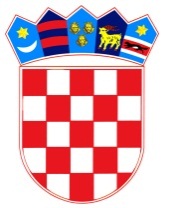           REPUBLIKA HRVATSKAOSJEČKO-BARANJSKA ŽUPANIJA            OPĆINA ŠODOLOVCI               Općinsko VijećeNa temelju članka 39. st. 1. Zakona o Proračunu (NN br. 87/08, 136/12 i 15/15) i članka 31. Statuta Općine Šodolovci („Službeni glasnik Općine Šodolovci“ br. 3/09, 2/13, 7/16 i 4/18) Općinsko vijeće Općine Šodolovci na 28. sjednici vijeća održanoj 07. prosinca 2020.g. donosi:PLAN PRORAČUNA OPĆINE ŠODOLOVCI ZA 2021.g. I PROJEKCIJE ZA 2022. I 2023.g.I. OPĆI DIOČlanak 1.Plan Proračuna Općine Šodolovci  za 2021.g. i projekcije za 2022. i 2023.g. (u daljnjem tekstu: Proračun) sastoji se od:Članak 2.Prihodi i primici te rashodi i izdaci po ekonomskoj klasifikaciji utvrđuju se u Računu prihoda i rashoda i Računu zaduživanja/financiranja u Proračunu i to kako slijedi:II. POSEBNI DIOČlanak 3.Rashodi poslovanja i rashodi za nabavu nefinancijske u Proračunu su raspoređeni su po nositeljima, korisnicima, a  u Posebnom dijelu Proračuna  prema organizacijskoj i programskoj klasifikaciji na razini odjeljka ekonomske klasifikacije kako slijedi:III. ZAVRŠNE ODREDBEČlanak 4.Plan Proračuna Općine Šodolovci za 2021.g. i projekcije za 2022.g. i 2023.g. objavit će se u „Službenom glasniku Općine Šodolovci“ i na web stranici Općine www.sodolovci.hr. KLASA: 400-06/20-01/1                                                                                                                                                                  PREDSJEDNIK OPĆINSKOG VIJEĆA:URBROJ: 2121/11-01-20-1                                                                                                                                                                                       Lazar TelentaŠodolovci, 07. prosinca 2020.g.IZVRŠENJEPLANPLANPROJEKCIJAPROJEKCIJAINDEKSINDEKSINDEKSINDEKS1234567892019.2020.2021.2022.2023.2/13/24/35/4A.RAČUN PRIHODA I RASHODAPrihodi poslovanja4.808.602,057.439.699,308.699.064,1610.639.710,1511.286.862,23154,72116,93122,31106,08Prihodi od prodaje nefinancijske imovine535.129,15530.661,00500.000,00670.695,80711.896,9599,1694,22134,14106,14Rashodi poslovanja3.293.873,816.051.592,886.641.460,256.953.135,337.373.819,38183,72109,75104,69106,05Rashodi za nabavu nefinancijske imovine1.700.826,212.848.539,223.034.900,004.946.009,115.249.844,76167,48106,54162,97106,14RAZLIKA VIŠAK/MANJAK349.031,18-929.771,80-477.296,09-588.738,49-624.904,96266,3951,33123,35106,14B. RAČUN ZADUŽIVANJA/FINANCIRANJAPrimici od financijske imovine i zaduživanja0,0050.000,000,000,000,000,000,000,000,00Izdaci za financijsku imovinu i otplate zajmova0,000,000,00NETO ZADUŽIVANJE/FINANCIRANJE349.031,1850.000,000,000,000,000,000,000,000,00RASPOLOŽIVA SREDSTVA IZ PRETHODNIH GODINARASPOLOŽIVA SREDSTVA IZ PRETHODNIH GODINAUKUPAN DONOS VIŠKA/MANJKA IZ PRETHODNIH GODINA1.697.489,742.031.983,651.554.687,56965.949,07DIO KOJI ĆE SE RASPOREDITI/POKRITI U RAZDOBLJU879.771,80477.296,09588.738,49624.904,96VIŠAK / MANJAK + NETO ZADUŽIVANJA / FINANCIRANJA+RASPOLOŽIVA SREDSTVA IZ PRETHODNIH GODINA0,000,000,000,00IZVRŠENJEPLANPLANPROJEKCIJAPROJEKCIJAINDEKSINDEKSINDEKSINDEKS123456789BROJ KONTAVRSTA PRIHODA / PRIMITAKA2019.20202021202220232/13/24/35/4A. RAČUN PRIHODA I RASHODAA. RAČUN PRIHODA I RASHODA6Prihodi poslovanja4.808.602,057.439.699,308.699.064,1610.639.710,1511.286.862,23154,72116,93122,31106,0861Prihodi od poreza3.433.074,943.537.530,953.652.531,423.917.645,304.151.857,88103,04103,25107,26105,98611Porez i prirez na dohodak3.239.601,323.332.830,953.447.831,42102,88103,45613Porezi na imovinu188.946,22200.000,00200.000,00105,85100,00614Porezi na robu i usluge4.527,404.700,004.700,00103,81100,0063Pomoći iz inozemstva i od subjekata unutar općeg proračuna747.778,492.669.154,654.019.966,725.931.209,126.295.565,96356,94150,61147,54106,14632Pomoći od međunarodnih organizacija te institucija i tijela EU0,001.636.703,20198.000,000,0012,10633Pomoći proračunu iz drugih proračuna725.356,93634.070,381.285.150,0087,41202,68634Pomoći od izvanproračunskih korisnika22.421,56398.381,07295.500,001.776,7874,18638Pomoći temeljem prijenosa EU sredstava0,000,002.241.316,720,000,0064Prihodi od imovine307.209,19758.632,89742.664,21421.470,89447.362,04246,9497,9056,75106,14641Prihodi od financijske imovine162,80168,27168,27103,36100,00642Prihodi od nefinancijske imovine307.046,39754.831,74742.495,94245,8498,37643Prihodi od kamata na dane zajmove0,003.632,880,000,000,0065Prihodi od upravnih i administrativnih pristojbi, pristojbi po posebnim propisima i naknada276.600,37291.227,27268.901,81307.407,57326.291,77105,2992,33114,32106,14651Upravne i administrativne pristojbe45.004,2948.604,2948.604,29108,00100,00652Prihodi po posebnim propisima74.004,1275.297,5275.297,52101,75100,00653Komunalni doprinosi i naknade157.591,96167.325,46145.000,00106,1886,6666Prihodi od prodaje proizvoda i robe te pruženih usluga i prihodi od donacija35.162,76155.500,000,0043.346,8246.009,64442,230,000,00106,14661Prihodi od prodaje proizvoda i robe te pruženih usluga35.162,760,000,000,000,00663Donacije od pravnih i fizičkih osoba izvan općeg proračuna0,00155.500,000,000,000,0068Kazne, upravne mjere i ostali prihodi8.776,3027.653,5415.000,0018.630,4519.774,94315,0954,24124,20106,14681Kazne i upravne mjere0,0010.000,0010.000,000,00100,00683Ostali prihodi8.776,3017.653,545.000,00201,1528,327Prihodi od prodaje nefinancijske imovine535.129,15530.661,00500.000,00670.695,80711.896,9599,1794,22134,14106,1471Prihodi od prodaje neproizvedene dugotrajne imovine535.129,15500.000,00500.000,00670.695,80711.896,9593,44100,00134,14106,14711Prihodi od prodaje materijalne imovine - prirodnih bogatstava535.129,15500.000,00500.000,0093,44100,0072Prihodi od prodaje proizvedene dugotrajne imovine0,0030.661,000,000,000,000,000,000,000,00723Prihodi od prodaje prijevoznih sredstava0,0030.661,000,000,000,003Rashodi poslovanja3.293.873,816.051.592,886.641.460,256.953.135,337.373.819,38183,72109,75104,69106,1431Rashodi za zaposlene645.814,571.304.204,522.147.211,521.861.333,591.975.675,85201,95164,6486,69106,14311Plaće (Bruto)498.680,631.050.726,721.767.393,04210,70168,21312Ostali rashodi za zaposlene65.051,9979.700,0088.200,00122,52110,66313Doprinosi na plaće82.081,95173.777,80291.618,48211,71167,8132Materijalni rashodi1.889.816,413.464.390,413.298.678,733.855.751,204.088.004,61183,3295,22116,89106,02321Naknade troškova zaposlenima34.211,91222.272,00103.148,00649,6946,41322Rashodi za materijal i energiju253.478,70397.500,00417.500,00156,82105,03323Rashodi za usluge1.378.231,252.566.445,762.417.310,41186,2194,19324Naknade troškova osobama izvan radnog odnosa10.223,9013.599,041.500,00133,0111,03329Ostali nespomenuti rashodi poslovanja213.670,65264.573,61359.220,32123,82135,7734Financijski rashodi10.779,4913.020,0013.020,0013.684,4514.525,10120,78100,00105,10106,14343Ostali financijski rashodi10.779,4913.020,0013.020,00120,78100,0035Subvencije0,0015.000,0015.000,0016.582,5017.601,170,00100,00110,55106,14352Subvencije trgovačkim društvima, zadrugama, poljoprivrednicima i obrtnicima izvan javnog sektora0,0015.000,0015.000,000,00100,0036Pomoći dane u inozemstvo i unutar općeg proračuna30.571,05111.000,00104.000,00123.572,51131.163,66363,0993,69118,82106,14363Pomoći unutar općeg proračuna0,0065.000,0063.000,000,0096,92366Pomoći proračunskim korisnicima drugih proračuna30.571,0546.000,0041.000,00150,4789,1337Naknade građanima i kućanstvima na temelju osiguranja i druge naknade394.323,54504.150,00618.150,00603.690,97640.776,00127,85122,6197,66106,14372Ostale naknade građanima i kućanstvima iz proračuna394.323,54504.150,00618.150,00127,85122,6138Ostali rashodi322.568,75639.827,95445.400,00478.520,11506.072,99198,3569,61107,44105,76381Tekuće donacije322.568,75410.494,10415.400,00127,26101,20383Kazne, penali i naknade štete0,00199.333,850,000,000,00385Izvanredni rashodi0,0030.000,0030.000,000,00100,004Rashodi za nabavu nefinancijske imovine1.700.826,212.848.539,223.034.900,004.946.009,115.249.844,76167,48106,54162,97106,1442Rashodi za nabavu proizvedene dugotrajne imovine947.248,081.833.704,952.117.500,004.089.449,364.340.666,14193,58115,48193,13106,14421Građevinski objekti307.785,35880.000,001.650.000,00285,91187,50422Postrojenja i oprema580.871,59551.224,95337.500,0094,9061,23423Prijevozna sredstva0,00215.230,000,000,000,00425Višegodišnji nasadi i osnovno stado58.591,14100.000,00100.000,00170,67100,00426Nematerijalna proizvedena imovina0,0087.250,0030.000,000,0034,3845Rashodi za dodatna ulaganja na nefinancijskoj imovini753.578,131.014.834,27917.400,00856.559,75909.178,62134,6790,4093,37106,14451Dodatna ulaganja na građevinskim objektima478.653,131.014.834,27917.400,00212,0290,40454Dodatna ulaganja za ostalu nefinancijsku imovinu274.925,000,000,000,000,00B. RAČUN ZADUŽIVANJA / FINANCIRANJAB. RAČUN ZADUŽIVANJA / FINANCIRANJA8Primici od financijske imovine i zaduživanja0,0050.000,000,000,000,000,000,000,000,0081Primljeni povrati glavnica danih zajmova i depozita0,0050.000,000,000,000,000,000,000,000,00814Primici (povrati) glavnice zajmova danih trgovačkim društvima u javnom sektoru0,0050.000,000,000,000,00PLANPROJEKCIJAPROJEKCIJAINDEKSINDEKS12345BROJ KONTAVRSTA PRIHODA / PRIMITAKA202120222023(2/1)(2/3)UKUPNO RASHODI / IZDACI	UKUPNO RASHODI / IZDACI	9.676.360,2511.899.144,4412.623.664,14122,97106,09Razdjel 001 PREDSTAVNIČKO I IZVRŠNO TIJELORazdjel 001 PREDSTAVNIČKO I IZVRŠNO TIJELO497.178,02625.927,66662.535,53125,90105,85Glava 00101 PREDSTAVNIČKO I IZVRŠNO TIJELOGlava 00101 PREDSTAVNIČKO I IZVRŠNO TIJELO485.325,48611.556,16647.281,18126,01105,84Glavni program A01 GLAVNI PROGRAM OPĆINE ŠODOLOVCIGlavni program A01 GLAVNI PROGRAM OPĆINE ŠODOLOVCI485.325,48611.556,16647.281,18126,01105,84Program 1001 REDOVAN RAD PREDSTAVNIČKOG TIJELAProgram 1001 REDOVAN RAD PREDSTAVNIČKOG TIJELA133.987,44100.830,46107.024,5375,25106,14Aktivnost A100101 NAKNADE ZA RAD ČLANOVA PREDSTAVNIČKOG TIJELAAktivnost A100101 NAKNADE ZA RAD ČLANOVA PREDSTAVNIČKOG TIJELA122.587,4486.671,3391.995,5970,70106,14Izvor 1. OPĆI PRIHODI I PRIMICIIzvor 1. OPĆI PRIHODI I PRIMICI122.587,4486.671,3391.995,5970,70106,14FUNKCIJSKA KLASIFIKACIJA 01 Opće javne uslugeFUNKCIJSKA KLASIFIKACIJA 01 Opće javne usluge122.587,4486.671,3391.995,5970,70106,14FUNKCIJSKA KLASIFIKACIJA 011 Izvršna  i zakonodavna tijela, financijski i fiskalni poslovi, vanjski posloviFUNKCIJSKA KLASIFIKACIJA 011 Izvršna  i zakonodavna tijela, financijski i fiskalni poslovi, vanjski poslovi122.587,4486.671,3391.995,5970,70106,14FUNKCIJSKA KLASIFIKACIJA 0111 Izvršna  i zakonodavna tijelaFUNKCIJSKA KLASIFIKACIJA 0111 Izvršna  i zakonodavna tijela122.587,4486.671,3391.995,5970,70106,143Rashodi poslovanja122.587,4486.671,3391.995,5970,70106,1432Materijalni rashodi122.587,4486.671,3391.995,5970,70106,14329Ostali nespomenuti rashodi poslovanja122.587,44Aktivnost A100102 FINANCIRANJE POLITIČKIH STRANAKA I VIJEĆNIKA LISTE GRUPE BIRAČAAktivnost A100102 FINANCIRANJE POLITIČKIH STRANAKA I VIJEĆNIKA LISTE GRUPE BIRAČA11.400,0014.159,1315.028,94124,20106,14Izvor 1. OPĆI PRIHODI I PRIMICIIzvor 1. OPĆI PRIHODI I PRIMICI11.400,0014.159,1315.028,94124,20106,14FUNKCIJSKA KLASIFIKACIJA 01 Opće javne uslugeFUNKCIJSKA KLASIFIKACIJA 01 Opće javne usluge11.400,0014.159,1315.028,94124,20106,14FUNKCIJSKA KLASIFIKACIJA 011 Izvršna  i zakonodavna tijela, financijski i fiskalni poslovi, vanjski posloviFUNKCIJSKA KLASIFIKACIJA 011 Izvršna  i zakonodavna tijela, financijski i fiskalni poslovi, vanjski poslovi11.400,0014.159,1315.028,94124,20106,14FUNKCIJSKA KLASIFIKACIJA 0111 Izvršna  i zakonodavna tijelaFUNKCIJSKA KLASIFIKACIJA 0111 Izvršna  i zakonodavna tijela11.400,0014.159,1315.028,94124,20106,143Rashodi poslovanja11.400,0014.159,1315.028,94124,20106,1438Ostali rashodi11.400,0014.159,1315.028,94124,20106,14381Tekuće donacije11.400,00Program 1002 REDOVAN RAD IZVRŠNOG TIJELAProgram 1002 REDOVAN RAD IZVRŠNOG TIJELA351.338,04448.624,23474.340,24127,69105,73Aktivnost A100201 POSLOVANJE UREDA NAČELNIKAAktivnost A100201 POSLOVANJE UREDA NAČELNIKA167.338,04395.025,67419.292,01236,06106,14Izvor 1. OPĆI PRIHODI I PRIMICIIzvor 1. OPĆI PRIHODI I PRIMICI167.338,04395.025,67419.292,01236,06106,14FUNKCIJSKA KLASIFIKACIJA 01 Opće javne uslugeFUNKCIJSKA KLASIFIKACIJA 01 Opće javne usluge167.338,04395.025,67419.292,01236,06106,14FUNKCIJSKA KLASIFIKACIJA 011 Izvršna  i zakonodavna tijela, financijski i fiskalni poslovi, vanjski posloviFUNKCIJSKA KLASIFIKACIJA 011 Izvršna  i zakonodavna tijela, financijski i fiskalni poslovi, vanjski poslovi167.338,04395.025,67419.292,01236,06106,14FUNKCIJSKA KLASIFIKACIJA 0111 Izvršna  i zakonodavna tijelaFUNKCIJSKA KLASIFIKACIJA 0111 Izvršna  i zakonodavna tijela167.338,04395.025,67419.292,01236,06106,143Rashodi poslovanja167.338,04387.287,17411.078,13231,44106,1431Rashodi za zaposlene109.540,04336.459,95357.128,55307,16106,14311Plaće (Bruto)89.734,08312Ostali rashodi za zaposlene5.000,00313Doprinosi na plaće14.805,9632Materijalni rashodi57.798,0050.827,2253.949,5887,94106,14321Naknade troškova zaposlenima34.798,00323Rashodi za usluge10.000,00329Ostali nespomenuti rashodi poslovanja13.000,004Rashodi za nabavu nefinancijske imovine0,007.738,508.213,880,00106,1442Rashodi za nabavu proizvedene dugotrajne imovine0,007.738,508.213,880,00106,14422Postrojenja i oprema0,00Aktivnost A100202 ČLANARINA ZA LOKALNU AKCIJSKU GRUPU VUKA-DUNAVAktivnost A100202 ČLANARINA ZA LOKALNU AKCIJSKU GRUPU VUKA-DUNAV4.000,004.968,125.273,31124,20106,14Izvor 1. OPĆI PRIHODI I PRIMICIIzvor 1. OPĆI PRIHODI I PRIMICI4.000,004.968,125.273,31124,20106,14FUNKCIJSKA KLASIFIKACIJA 01 Opće javne uslugeFUNKCIJSKA KLASIFIKACIJA 01 Opće javne usluge4.000,004.968,125.273,31124,20106,14FUNKCIJSKA KLASIFIKACIJA 013 Opće uslugeFUNKCIJSKA KLASIFIKACIJA 013 Opće usluge4.000,004.968,125.273,31124,20106,14FUNKCIJSKA KLASIFIKACIJA 0133 Ostale opće uslugeFUNKCIJSKA KLASIFIKACIJA 0133 Ostale opće usluge4.000,004.968,125.273,31124,20106,143Rashodi poslovanja4.000,004.968,125.273,31124,20106,1432Materijalni rashodi4.000,004.968,125.273,31124,20106,14329Ostali nespomenuti rashodi poslovanja4.000,00Aktivnost A100203 PROSLAVA DANA OPĆINEAktivnost A100203 PROSLAVA DANA OPĆINE15.000,0018.630,4419.774,92124,20106,14Izvor 1. OPĆI PRIHODI I PRIMICIIzvor 1. OPĆI PRIHODI I PRIMICI15.000,0018.630,4419.774,92124,20106,14FUNKCIJSKA KLASIFIKACIJA 01 Opće javne uslugeFUNKCIJSKA KLASIFIKACIJA 01 Opće javne usluge15.000,0018.630,4419.774,92124,20106,14FUNKCIJSKA KLASIFIKACIJA 013 Opće uslugeFUNKCIJSKA KLASIFIKACIJA 013 Opće usluge15.000,0018.630,4419.774,92124,20106,14FUNKCIJSKA KLASIFIKACIJA 0133 Ostale opće uslugeFUNKCIJSKA KLASIFIKACIJA 0133 Ostale opće usluge15.000,0018.630,4419.774,92124,20106,143Rashodi poslovanja15.000,0018.630,4419.774,92124,20106,1432Materijalni rashodi15.000,0018.630,4419.774,92124,20106,14323Rashodi za usluge0,00329Ostali nespomenuti rashodi poslovanja15.000,00Aktivnost A100204 PRORAČUNSKA ZALIHAAktivnost A100204 PRORAČUNSKA ZALIHA30.000,0030.000,0030.000,00100,00100,00Izvor 1. OPĆI PRIHODI I PRIMICIIzvor 1. OPĆI PRIHODI I PRIMICI30.000,0030.000,0030.000,00100,00100,00FUNKCIJSKA KLASIFIKACIJA 01 Opće javne uslugeFUNKCIJSKA KLASIFIKACIJA 01 Opće javne usluge30.000,0030.000,0030.000,00100,00100,00FUNKCIJSKA KLASIFIKACIJA 013 Opće uslugeFUNKCIJSKA KLASIFIKACIJA 013 Opće usluge30.000,0030.000,0030.000,00100,00100,00FUNKCIJSKA KLASIFIKACIJA 0133 Ostale opće uslugeFUNKCIJSKA KLASIFIKACIJA 0133 Ostale opće usluge30.000,0030.000,0030.000,00100,00100,003Rashodi poslovanja30.000,0030.000,0030.000,00100,00100,0038Ostali rashodi30.000,0030.000,0030.000,00100,00100,00385Izvanredni rashodi30.000,00Aktivnost A100205 LOKALNI IZBORIAktivnost A100205 LOKALNI IZBORI135.000,000,000,000,000,00Izvor 1. OPĆI PRIHODI I PRIMICIIzvor 1. OPĆI PRIHODI I PRIMICI135.000,000,000,000,000,00FUNKCIJSKA KLASIFIKACIJA 01 Opće javne uslugeFUNKCIJSKA KLASIFIKACIJA 01 Opće javne usluge135.000,000,000,000,000,00FUNKCIJSKA KLASIFIKACIJA 011 Izvršna  i zakonodavna tijela, financijski i fiskalni poslovi, vanjski posloviFUNKCIJSKA KLASIFIKACIJA 011 Izvršna  i zakonodavna tijela, financijski i fiskalni poslovi, vanjski poslovi135.000,000,000,000,000,00FUNKCIJSKA KLASIFIKACIJA 0111 Izvršna  i zakonodavna tijelaFUNKCIJSKA KLASIFIKACIJA 0111 Izvršna  i zakonodavna tijela135.000,000,000,000,000,003Rashodi poslovanja135.000,000,000,000,000,0032Materijalni rashodi135.000,000,000,000,000,00329Ostali nespomenuti rashodi poslovanja135.000,00Program 1003 UPRAVLJANJE IMOVINOMProgram 1003 UPRAVLJANJE IMOVINOM0,0062.101,4765.916,410,00106,14Aktivnost A100301 STJECANJE NEFINANCIJSKE IMOVINEAktivnost A100301 STJECANJE NEFINANCIJSKE IMOVINE0,0062.101,4765.916,410,00106,14Izvor 1. OPĆI PRIHODI I PRIMICIIzvor 1. OPĆI PRIHODI I PRIMICI0,0062.101,4765.916,410,00106,14FUNKCIJSKA KLASIFIKACIJA 06 Usluge unapređenja stanovanja i zajedniceFUNKCIJSKA KLASIFIKACIJA 06 Usluge unapređenja stanovanja i zajednice0,0062.101,4765.916,410,00106,14FUNKCIJSKA KLASIFIKACIJA 062 Razvoj zajedniceFUNKCIJSKA KLASIFIKACIJA 062 Razvoj zajednice0,0062.101,4765.916,410,00106,14FUNKCIJSKA KLASIFIKACIJA 0620 Razvoj zajedniceFUNKCIJSKA KLASIFIKACIJA 0620 Razvoj zajednice0,0062.101,4765.916,410,00106,144Rashodi za nabavu nefinancijske imovine0,0062.101,4765.916,410,00106,1442Rashodi za nabavu proizvedene dugotrajne imovine0,0062.101,4765.916,410,00106,14421Građevinski objekti0,00Glava 00102 VIJEĆE SRPSKE NACIONALNE MANJINE OPĆINE ŠODOLOVCIGlava 00102 VIJEĆE SRPSKE NACIONALNE MANJINE OPĆINE ŠODOLOVCI11.852,5414.371,5015.254,35121,25106,14Glavni program A01 GLAVNI PROGRAM OPĆINE ŠODOLOVCIGlavni program A01 GLAVNI PROGRAM OPĆINE ŠODOLOVCI11.852,5414.371,5015.254,35121,25106,14Program 1004 REDOVAN RAD VIJEĆA SRPSKE NACIONALNE MANJINEProgram 1004 REDOVAN RAD VIJEĆA SRPSKE NACIONALNE MANJINE11.852,5414.371,5015.254,35121,25106,14Aktivnost A100401 ORGANIZACIJA MANIFESTACIJA I PUTOVANJAAktivnost A100401 ORGANIZACIJA MANIFESTACIJA I PUTOVANJA11.852,5414.371,5015.254,35121,25106,14Izvor 1. OPĆI PRIHODI I PRIMICIIzvor 1. OPĆI PRIHODI I PRIMICI11.852,5414.371,5015.254,35121,25106,14FUNKCIJSKA KLASIFIKACIJA 08 Rekreacija, kultura i religijaFUNKCIJSKA KLASIFIKACIJA 08 Rekreacija, kultura i religija11.852,5414.371,5015.254,35121,25106,14FUNKCIJSKA KLASIFIKACIJA 086 Rashodi za rekreaciju, kulturu i religiju koji nisu drugdje svrstaniFUNKCIJSKA KLASIFIKACIJA 086 Rashodi za rekreaciju, kulturu i religiju koji nisu drugdje svrstani11.852,5414.371,5015.254,35121,25106,14FUNKCIJSKA KLASIFIKACIJA 0860 Rashodi za rekreaciju, kulturu i religiju koji nisu drugdje svrstaniFUNKCIJSKA KLASIFIKACIJA 0860 Rashodi za rekreaciju, kulturu i religiju koji nisu drugdje svrstani11.852,5414.371,5015.254,35121,25106,143Rashodi poslovanja11.852,5414.371,5015.254,35121,25106,1432Materijalni rashodi11.852,5414.371,5015.254,35121,25106,14323Rashodi za usluge6.852,54329Ostali nespomenuti rashodi poslovanja5.000,00Aktivnost A100403 NABAVA OPREME I TEKUĆE ODRŽAVANJE NEOPHODNO ZA REDOVAN RAD VIJEĆAAktivnost A100403 NABAVA OPREME I TEKUĆE ODRŽAVANJE NEOPHODNO ZA REDOVAN RAD VIJEĆA0,000,000,000,000,00Izvor 1. OPĆI PRIHODI I PRIMICIIzvor 1. OPĆI PRIHODI I PRIMICI0,000,000,000,000,00FUNKCIJSKA KLASIFIKACIJA 06 Usluge unapređenja stanovanja i zajedniceFUNKCIJSKA KLASIFIKACIJA 06 Usluge unapređenja stanovanja i zajednice0,000,000,000,000,00FUNKCIJSKA KLASIFIKACIJA 062 Razvoj zajedniceFUNKCIJSKA KLASIFIKACIJA 062 Razvoj zajednice0,000,000,000,000,00FUNKCIJSKA KLASIFIKACIJA 0620 Razvoj zajedniceFUNKCIJSKA KLASIFIKACIJA 0620 Razvoj zajednice0,000,000,000,000,004Rashodi za nabavu nefinancijske imovine0,000,000,000,000,0042Rashodi za nabavu proizvedene dugotrajne imovine0,000,000,000,000,00422Postrojenja i oprema0,00Razdjel 002 JEDINSTVENI UPRAVNI ODJELRazdjel 002 JEDINSTVENI UPRAVNI ODJEL9.179.182,2311.273.216,7811.961.128,61122,81106,10Glava 00201 JEDINSTVENI UPRAVNI ODJELGlava 00201 JEDINSTVENI UPRAVNI ODJEL9.179.182,2311.273.216,7811.961.128,61122,81106,10Glavni program A01 GLAVNI PROGRAM OPĆINE ŠODOLOVCIGlavni program A01 GLAVNI PROGRAM OPĆINE ŠODOLOVCI9.179.182,2311.273.216,7811.961.128,61122,81106,10Program 2001 MJERE I AKTIVNOSTI ZA OSIGURANJE RADA IZ DJELOKRUGA JEDINSTVENOG UPRAVNOG ODJELAProgram 2001 MJERE I AKTIVNOSTI ZA OSIGURANJE RADA IZ DJELOKRUGA JEDINSTVENOG UPRAVNOG ODJELA855.755,91862.706,84915.703,40100,81106,14Aktivnost A200101 STRUČNO, ADMINISTRATIVNO I TEHNIČKO OSOBLJEAktivnost A200101 STRUČNO, ADMINISTRATIVNO I TEHNIČKO OSOBLJE383.284,76365.169,59387.602,1295,27106,14Izvor 1. OPĆI PRIHODI I PRIMICIIzvor 1. OPĆI PRIHODI I PRIMICI283.284,76165.169,59175.316,0358,31106,14FUNKCIJSKA KLASIFIKACIJA 01 Opće javne uslugeFUNKCIJSKA KLASIFIKACIJA 01 Opće javne usluge276.284,76154.984,95164.505,7556,10106,14FUNKCIJSKA KLASIFIKACIJA 013 Opće uslugeFUNKCIJSKA KLASIFIKACIJA 013 Opće usluge276.284,76154.984,95164.505,7556,10106,14FUNKCIJSKA KLASIFIKACIJA 0131 Opće usluge vezane za službenikeFUNKCIJSKA KLASIFIKACIJA 0131 Opće usluge vezane za službenike276.284,76154.984,95164.505,7556,10106,143Rashodi poslovanja276.284,76154.984,95164.505,7556,10106,1431Rashodi za zaposlene226.934,76117.135,35124.331,0451,62106,14311Plaće (Bruto)117.798,00312Ostali rashodi za zaposlene73.200,00313Doprinosi na plaće35.936,7632Materijalni rashodi49.350,0037.849,6040.174,7176,70106,14321Naknade troškova zaposlenima49.350,00FUNKCIJSKA KLASIFIKACIJA 07 ZdravstvoFUNKCIJSKA KLASIFIKACIJA 07 Zdravstvo7.000,0010.184,6410.810,28145,49106,14FUNKCIJSKA KLASIFIKACIJA 076 Poslovi i usluge zdravstva koji nisu drugdje svrstaniFUNKCIJSKA KLASIFIKACIJA 076 Poslovi i usluge zdravstva koji nisu drugdje svrstani7.000,0010.184,6410.810,28145,49106,14FUNKCIJSKA KLASIFIKACIJA 0760 Poslovi i usluge zdravstva koji nisu drugdje svrstaniFUNKCIJSKA KLASIFIKACIJA 0760 Poslovi i usluge zdravstva koji nisu drugdje svrstani7.000,0010.184,6410.810,28145,49106,143Rashodi poslovanja7.000,0010.184,6410.810,28145,49106,1432Materijalni rashodi7.000,0010.184,6410.810,28145,49106,14323Rashodi za usluge7.000,00Izvor 4. PRIHODI ZA POSEBNE NAMJENEIzvor 4. PRIHODI ZA POSEBNE NAMJENE100.000,00200.000,00212.286,09200,00106,14FUNKCIJSKA KLASIFIKACIJA 01 Opće javne uslugeFUNKCIJSKA KLASIFIKACIJA 01 Opće javne usluge100.000,00200.000,00212.286,09200,00106,14FUNKCIJSKA KLASIFIKACIJA 013 Opće uslugeFUNKCIJSKA KLASIFIKACIJA 013 Opće usluge100.000,00200.000,00212.286,09200,00106,14FUNKCIJSKA KLASIFIKACIJA 0131 Opće usluge vezane za službenikeFUNKCIJSKA KLASIFIKACIJA 0131 Opće usluge vezane za službenike100.000,00200.000,00212.286,09200,00106,143Rashodi poslovanja100.000,00200.000,00212.286,09200,00106,1431Rashodi za zaposlene100.000,00200.000,00212.286,09200,00106,14311Plaće (Bruto)100.000,00Aktivnost A200102 REDOVNI RASHODI POSLOVANJA JAVNE UPRAVE I ADMINISTRACIJEAktivnost A200102 REDOVNI RASHODI POSLOVANJA JAVNE UPRAVE I ADMINISTRACIJE470.971,15495.674,20526.123,78105,25106,14Izvor 1. OPĆI PRIHODI I PRIMICIIzvor 1. OPĆI PRIHODI I PRIMICI440.971,15366.964,74389.507,6383,22106,14FUNKCIJSKA KLASIFIKACIJA 04 Ekonomski posloviFUNKCIJSKA KLASIFIKACIJA 04 Ekonomski poslovi440.971,15366.964,74389.507,6383,22106,14FUNKCIJSKA KLASIFIKACIJA 041 Opći ekonomski, trgovački i poslovi vezani uz radFUNKCIJSKA KLASIFIKACIJA 041 Opći ekonomski, trgovački i poslovi vezani uz rad440.971,15366.964,74389.507,6383,22106,14FUNKCIJSKA KLASIFIKACIJA 0412 Opći poslovi vezani uz radFUNKCIJSKA KLASIFIKACIJA 0412 Opći poslovi vezani uz rad440.971,15366.964,74389.507,6383,22106,143Rashodi poslovanja440.971,15366.964,74389.507,6383,22106,1432Materijalni rashodi427.951,15353.280,29374.982,5382,55106,14322Rashodi za materijal i energiju45.000,00323Rashodi za usluge338.818,27329Ostali nespomenuti rashodi poslovanja44.132,8834Financijski rashodi13.020,0013.684,4514.525,10105,10106,14343Ostali financijski rashodi13.020,00Izvor 3. VLASTITI PRIHODIIzvor 3. VLASTITI PRIHODI0,0062.101,4765.916,400,00106,14FUNKCIJSKA KLASIFIKACIJA 04 Ekonomski posloviFUNKCIJSKA KLASIFIKACIJA 04 Ekonomski poslovi0,0062.101,4765.916,400,00106,14FUNKCIJSKA KLASIFIKACIJA 041 Opći ekonomski, trgovački i poslovi vezani uz radFUNKCIJSKA KLASIFIKACIJA 041 Opći ekonomski, trgovački i poslovi vezani uz rad0,0062.101,4765.916,400,00106,14FUNKCIJSKA KLASIFIKACIJA 0412 Opći poslovi vezani uz radFUNKCIJSKA KLASIFIKACIJA 0412 Opći poslovi vezani uz rad0,0062.101,4765.916,400,00106,143Rashodi poslovanja0,0062.101,4765.916,400,00106,1432Materijalni rashodi0,0062.101,4765.916,400,00106,14329Ostali nespomenuti rashodi poslovanja0,00Izvor 4. PRIHODI ZA POSEBNE NAMJENEIzvor 4. PRIHODI ZA POSEBNE NAMJENE30.000,0062.260,8966.085,61207,54106,14FUNKCIJSKA KLASIFIKACIJA 04 Ekonomski posloviFUNKCIJSKA KLASIFIKACIJA 04 Ekonomski poslovi30.000,0062.260,8966.085,61207,54106,14FUNKCIJSKA KLASIFIKACIJA 041 Opći ekonomski, trgovački i poslovi vezani uz radFUNKCIJSKA KLASIFIKACIJA 041 Opći ekonomski, trgovački i poslovi vezani uz rad30.000,0062.260,8966.085,61207,54106,14FUNKCIJSKA KLASIFIKACIJA 0412 Opći poslovi vezani uz radFUNKCIJSKA KLASIFIKACIJA 0412 Opći poslovi vezani uz rad30.000,0062.260,8966.085,61207,54106,143Rashodi poslovanja30.000,0062.260,8966.085,61207,54106,1432Materijalni rashodi30.000,0062.260,8966.085,61207,54106,14323Rashodi za usluge30.000,00Izvor 5. POMOĆIIzvor 5. POMOĆI0,004.347,104.614,140,00106,14FUNKCIJSKA KLASIFIKACIJA 04 Ekonomski posloviFUNKCIJSKA KLASIFIKACIJA 04 Ekonomski poslovi0,004.347,104.614,140,00106,14FUNKCIJSKA KLASIFIKACIJA 041 Opći ekonomski, trgovački i poslovi vezani uz radFUNKCIJSKA KLASIFIKACIJA 041 Opći ekonomski, trgovački i poslovi vezani uz rad0,004.347,104.614,140,00106,14FUNKCIJSKA KLASIFIKACIJA 0412 Opći poslovi vezani uz radFUNKCIJSKA KLASIFIKACIJA 0412 Opći poslovi vezani uz rad0,004.347,104.614,140,00106,143Rashodi poslovanja0,004.347,104.614,140,00106,1432Materijalni rashodi0,004.347,104.614,140,00106,14Aktivnost A200103 RASHODI ZA OSOBE IZVAN RADNOG ODNOSAAktivnost A200103 RASHODI ZA OSOBE IZVAN RADNOG ODNOSA1.500,001.863,051.977,50124,20106,14Izvor 1. OPĆI PRIHODI I PRIMICIIzvor 1. OPĆI PRIHODI I PRIMICI1.500,001.863,051.977,50124,20106,14FUNKCIJSKA KLASIFIKACIJA 01 Opće javne uslugeFUNKCIJSKA KLASIFIKACIJA 01 Opće javne usluge1.500,001.863,051.977,50124,20106,14FUNKCIJSKA KLASIFIKACIJA 016 Opće javne usluge koje nisu drugdje svrstaneFUNKCIJSKA KLASIFIKACIJA 016 Opće javne usluge koje nisu drugdje svrstane1.500,001.863,051.977,50124,20106,14FUNKCIJSKA KLASIFIKACIJA 0160 Opće javne usluge koje nisu drugdje svrstaneFUNKCIJSKA KLASIFIKACIJA 0160 Opće javne usluge koje nisu drugdje svrstane1.500,001.863,051.977,50124,20106,143Rashodi poslovanja1.500,001.863,051.977,50124,20106,1432Materijalni rashodi1.500,001.863,051.977,50124,20106,14321Naknade troškova zaposlenima0,00324Naknade troškova osobama izvan radnog odnosa1.500,00Izvor 5. POMOĆIIzvor 5. POMOĆI0,000,000,000,000,00FUNKCIJSKA KLASIFIKACIJA 01 Opće javne uslugeFUNKCIJSKA KLASIFIKACIJA 01 Opće javne usluge0,000,000,000,000,00FUNKCIJSKA KLASIFIKACIJA 016 Opće javne usluge koje nisu drugdje svrstaneFUNKCIJSKA KLASIFIKACIJA 016 Opće javne usluge koje nisu drugdje svrstane0,000,000,000,000,00FUNKCIJSKA KLASIFIKACIJA 0160 Opće javne usluge koje nisu drugdje svrstaneFUNKCIJSKA KLASIFIKACIJA 0160 Opće javne usluge koje nisu drugdje svrstane0,000,000,000,000,003Rashodi poslovanja0,000,000,000,000,0032Materijalni rashodi0,000,000,000,000,00324Naknade troškova osobama izvan radnog odnosa0,00Aktivnost A200104 RASHODI PROVEDBE PROGRAMA JAVNIH RADOVAAktivnost A200104 RASHODI PROVEDBE PROGRAMA JAVNIH RADOVA0,000,000,000,000,00Izvor 5. POMOĆIIzvor 5. POMOĆI0,000,000,000,000,00FUNKCIJSKA KLASIFIKACIJA 01 Opće javne uslugeFUNKCIJSKA KLASIFIKACIJA 01 Opće javne usluge0,000,000,000,000,00FUNKCIJSKA KLASIFIKACIJA 013 Opće uslugeFUNKCIJSKA KLASIFIKACIJA 013 Opće usluge0,000,000,000,000,00FUNKCIJSKA KLASIFIKACIJA 0133 Ostale opće uslugeFUNKCIJSKA KLASIFIKACIJA 0133 Ostale opće usluge0,000,000,000,000,003Rashodi poslovanja0,000,000,000,000,0031Rashodi za zaposlene0,000,000,000,000,00311Plaće (Bruto)0,00313Doprinosi na plaće0,00Program 2002 ODRŽAVANJE OBJEKATA I UREĐAJA KOMUNALNE INFRASTRUKTUREProgram 2002 ODRŽAVANJE OBJEKATA I UREĐAJA KOMUNALNE INFRASTRUKTURE1.984.092,352.622.387,312.783.481,81132,17106,14Aktivnost A200201 ODRŽAVANJE JAVNE RASVJETEAktivnost A200201 ODRŽAVANJE JAVNE RASVJETE195.000,00267.036,30283.440,47136,94106,14Izvor 1. OPĆI PRIHODI I PRIMICIIzvor 1. OPĆI PRIHODI I PRIMICI175.000,00242.195,71257.073,91138,40106,14FUNKCIJSKA KLASIFIKACIJA 06 Usluge unapređenja stanovanja i zajedniceFUNKCIJSKA KLASIFIKACIJA 06 Usluge unapređenja stanovanja i zajednice175.000,00242.195,71257.073,91138,40106,14FUNKCIJSKA KLASIFIKACIJA 064 Ulična rasvjetaFUNKCIJSKA KLASIFIKACIJA 064 Ulična rasvjeta175.000,00242.195,71257.073,91138,40106,14FUNKCIJSKA KLASIFIKACIJA 0640 Ulična rasvjetaFUNKCIJSKA KLASIFIKACIJA 0640 Ulična rasvjeta175.000,00242.195,71257.073,91138,40106,143Rashodi poslovanja175.000,00242.195,71257.073,91138,40106,1432Materijalni rashodi175.000,00242.195,71257.073,91138,40106,14322Rashodi za materijal i energiju175.000,00Izvor 4. PRIHODI ZA POSEBNE NAMJENEIzvor 4. PRIHODI ZA POSEBNE NAMJENE20.000,0024.840,5926.366,56124,20106,14FUNKCIJSKA KLASIFIKACIJA 06 Usluge unapređenja stanovanja i zajedniceFUNKCIJSKA KLASIFIKACIJA 06 Usluge unapređenja stanovanja i zajednice20.000,0024.840,5926.366,56124,20106,14FUNKCIJSKA KLASIFIKACIJA 064 Ulična rasvjetaFUNKCIJSKA KLASIFIKACIJA 064 Ulična rasvjeta20.000,0024.840,5926.366,56124,20106,14FUNKCIJSKA KLASIFIKACIJA 0640 Ulična rasvjetaFUNKCIJSKA KLASIFIKACIJA 0640 Ulična rasvjeta20.000,0024.840,5926.366,56124,20106,143Rashodi poslovanja20.000,0024.840,5926.366,56124,20106,1432Materijalni rashodi20.000,0024.840,5926.366,56124,20106,14323Rashodi za usluge20.000,00Aktivnost A200202 ODRŽAVANJE I UREĐENJE JAVNIH  ZELENIH POVRŠINAAktivnost A200202 ODRŽAVANJE I UREĐENJE JAVNIH  ZELENIH POVRŠINA510.000,00814.237,43864.256,42159,65106,14Izvor 1. OPĆI PRIHODI I PRIMICIIzvor 1. OPĆI PRIHODI I PRIMICI250.000,00326.056,17346.085,96130,42106,14FUNKCIJSKA KLASIFIKACIJA 06 Usluge unapređenja stanovanja i zajedniceFUNKCIJSKA KLASIFIKACIJA 06 Usluge unapređenja stanovanja i zajednice250.000,00326.056,17346.085,96130,42106,14FUNKCIJSKA KLASIFIKACIJA 066 Rashodi vezani za stanovanje i kom. pogodnosti koji nisu drugdje svrstaniFUNKCIJSKA KLASIFIKACIJA 066 Rashodi vezani za stanovanje i kom. pogodnosti koji nisu drugdje svrstani250.000,00326.056,17346.085,96130,42106,14FUNKCIJSKA KLASIFIKACIJA 0660 Rashodi vezani za stanovanje i kom. pogodnosti koji nisu drugdje svrstaniFUNKCIJSKA KLASIFIKACIJA 0660 Rashodi vezani za stanovanje i kom. pogodnosti koji nisu drugdje svrstani250.000,00326.056,17346.085,96130,42106,143Rashodi poslovanja250.000,00326.056,17346.085,96130,42106,1432Materijalni rashodi250.000,00326.056,17346.085,96130,42106,14323Rashodi za usluge250.000,004Rashodi za nabavu nefinancijske imovine0,000,000,000,000,0042Rashodi za nabavu proizvedene dugotrajne imovine0,000,000,000,000,00423Prijevozna sredstva0,00Izvor 4. PRIHODI ZA POSEBNE NAMJENEIzvor 4. PRIHODI ZA POSEBNE NAMJENE260.000,00488.181,26518.170,46187,76106,14FUNKCIJSKA KLASIFIKACIJA 06 Usluge unapređenja stanovanja i zajedniceFUNKCIJSKA KLASIFIKACIJA 06 Usluge unapređenja stanovanja i zajednice260.000,00488.181,26518.170,46187,76106,14FUNKCIJSKA KLASIFIKACIJA 066 Rashodi vezani za stanovanje i kom. pogodnosti koji nisu drugdje svrstaniFUNKCIJSKA KLASIFIKACIJA 066 Rashodi vezani za stanovanje i kom. pogodnosti koji nisu drugdje svrstani260.000,00488.181,26518.170,46187,76106,14FUNKCIJSKA KLASIFIKACIJA 0660 Rashodi vezani za stanovanje i kom. pogodnosti koji nisu drugdje svrstaniFUNKCIJSKA KLASIFIKACIJA 0660 Rashodi vezani za stanovanje i kom. pogodnosti koji nisu drugdje svrstani260.000,00488.181,26518.170,46187,76106,143Rashodi poslovanja260.000,00488.181,26518.170,46187,76106,1431Rashodi za zaposlene0,000,000,000,000,00311Plaće (Bruto)0,00313Doprinosi na plaće0,0032Materijalni rashodi260.000,00488.181,26518.170,46187,76106,14323Rashodi za usluge260.000,004Rashodi za nabavu nefinancijske imovine0,000,000,000,000,0042Rashodi za nabavu proizvedene dugotrajne imovine0,000,000,000,000,00422Postrojenja i oprema0,00Izvor 5. POMOĆIIzvor 5. POMOĆI0,000,000,000,000,00FUNKCIJSKA KLASIFIKACIJA 06 Usluge unapređenja stanovanja i zajedniceFUNKCIJSKA KLASIFIKACIJA 06 Usluge unapređenja stanovanja i zajednice0,000,000,000,000,00FUNKCIJSKA KLASIFIKACIJA 066 Rashodi vezani za stanovanje i kom. pogodnosti koji nisu drugdje svrstaniFUNKCIJSKA KLASIFIKACIJA 066 Rashodi vezani za stanovanje i kom. pogodnosti koji nisu drugdje svrstani0,000,000,000,000,00FUNKCIJSKA KLASIFIKACIJA 0660 Rashodi vezani za stanovanje i kom. pogodnosti koji nisu drugdje svrstaniFUNKCIJSKA KLASIFIKACIJA 0660 Rashodi vezani za stanovanje i kom. pogodnosti koji nisu drugdje svrstani0,000,000,000,000,004Rashodi za nabavu nefinancijske imovine0,000,000,000,000,0042Rashodi za nabavu proizvedene dugotrajne imovine0,000,000,000,000,00422Postrojenja i oprema0,00Aktivnost A200203 ODRŽAVANJE GROBLJAAktivnost A200203 ODRŽAVANJE GROBLJA255.000,00316.717,45336.173,54124,20106,14Izvor 1. OPĆI PRIHODI I PRIMICIIzvor 1. OPĆI PRIHODI I PRIMICI100.000,0092.500,1298.182,4492,50106,14FUNKCIJSKA KLASIFIKACIJA 01 Opće javne uslugeFUNKCIJSKA KLASIFIKACIJA 01 Opće javne usluge100.000,0092.500,1298.182,4492,50106,14FUNKCIJSKA KLASIFIKACIJA 016 Opće javne usluge koje nisu drugdje svrstaneFUNKCIJSKA KLASIFIKACIJA 016 Opće javne usluge koje nisu drugdje svrstane100.000,0092.500,1298.182,4492,50106,14FUNKCIJSKA KLASIFIKACIJA 0160 Opće javne usluge koje nisu drugdje svrstaneFUNKCIJSKA KLASIFIKACIJA 0160 Opće javne usluge koje nisu drugdje svrstane100.000,0092.500,1298.182,4492,50106,143Rashodi poslovanja100.000,0092.500,1298.182,4492,50106,1432Materijalni rashodi100.000,0092.500,1298.182,4492,50106,14323Rashodi za usluge100.000,00Izvor 4. PRIHODI ZA POSEBNE NAMJENEIzvor 4. PRIHODI ZA POSEBNE NAMJENE155.000,00224.217,33237.991,10144,66106,14FUNKCIJSKA KLASIFIKACIJA 01 Opće javne uslugeFUNKCIJSKA KLASIFIKACIJA 01 Opće javne usluge155.000,00224.217,33237.991,10144,66106,14FUNKCIJSKA KLASIFIKACIJA 016 Opće javne usluge koje nisu drugdje svrstaneFUNKCIJSKA KLASIFIKACIJA 016 Opće javne usluge koje nisu drugdje svrstane155.000,00224.217,33237.991,10144,66106,14FUNKCIJSKA KLASIFIKACIJA 0160 Opće javne usluge koje nisu drugdje svrstaneFUNKCIJSKA KLASIFIKACIJA 0160 Opće javne usluge koje nisu drugdje svrstane155.000,00224.217,33237.991,10144,66106,143Rashodi poslovanja155.000,00224.217,33237.991,10144,66106,1432Materijalni rashodi155.000,00224.217,33237.991,10144,66106,14323Rashodi za usluge155.000,00Aktivnost A200204 ODRŽAVANJE GRAĐEVINA, UREĐAJA I PREDMETA JAVNE NAMJENEAktivnost A200204 ODRŽAVANJE GRAĐEVINA, UREĐAJA I PREDMETA JAVNE NAMJENE876.092,351.100.193,211.167.778,61125,58106,14Izvor 1. OPĆI PRIHODI I PRIMICIIzvor 1. OPĆI PRIHODI I PRIMICI580.592,35792.272,91840.942,62136,46106,14FUNKCIJSKA KLASIFIKACIJA 01 Opće javne uslugeFUNKCIJSKA KLASIFIKACIJA 01 Opće javne usluge162.500,00178.742,18189.722,40110,00106,14FUNKCIJSKA KLASIFIKACIJA 013 Opće uslugeFUNKCIJSKA KLASIFIKACIJA 013 Opće usluge162.500,00178.742,18189.722,40110,00106,143Rashodi poslovanja72.500,0050.302,1853.392,2669,38106,1432Materijalni rashodi72.500,0050.302,1853.392,2669,38106,14322Rashodi za materijal i energiju47.500,00323Rashodi za usluge25.000,00FUNKCIJSKA KLASIFIKACIJA 0133 Ostale opće uslugeFUNKCIJSKA KLASIFIKACIJA 0133 Ostale opće usluge90.000,00128.440,00136.330,14142,71106,143Rashodi poslovanja70.000,00106.330,00112.861,91151,90106,1432Materijalni rashodi70.000,00106.330,00112.861,91151,90106,14323Rashodi za usluge70.000,004Rashodi za nabavu nefinancijske imovine20.000,0022.110,0023.468,23110,55106,1442Rashodi za nabavu proizvedene dugotrajne imovine20.000,0022.110,0023.468,23110,55106,14422Postrojenja i oprema20.000,00FUNKCIJSKA KLASIFIKACIJA 06 Usluge unapređenja stanovanja i zajedniceFUNKCIJSKA KLASIFIKACIJA 06 Usluge unapređenja stanovanja i zajednice23.592,3531.050,7332.958,20131,61106,14FUNKCIJSKA KLASIFIKACIJA 062 Razvoj zajedniceFUNKCIJSKA KLASIFIKACIJA 062 Razvoj zajednice0,000,000,000,000,00FUNKCIJSKA KLASIFIKACIJA 0620 Razvoj zajedniceFUNKCIJSKA KLASIFIKACIJA 0620 Razvoj zajednice0,000,000,000,000,003Rashodi poslovanja0,000,000,000,000,0032Materijalni rashodi0,000,000,000,000,00323Rashodi za usluge0,00FUNKCIJSKA KLASIFIKACIJA 063 Opskrba vodomFUNKCIJSKA KLASIFIKACIJA 063 Opskrba vodom23.592,3531.050,7332.958,20131,61106,14FUNKCIJSKA KLASIFIKACIJA 0630 Opskrba vodomFUNKCIJSKA KLASIFIKACIJA 0630 Opskrba vodom23.592,3531.050,7332.958,20131,61106,143Rashodi poslovanja23.592,3531.050,7332.958,20131,61106,1432Materijalni rashodi23.592,3531.050,7332.958,20131,61106,14323Rashodi za usluge23.592,35FUNKCIJSKA KLASIFIKACIJA 08 Rekreacija, kultura i religijaFUNKCIJSKA KLASIFIKACIJA 08 Rekreacija, kultura i religija394.500,00582.480,00618.262,02147,65106,14FUNKCIJSKA KLASIFIKACIJA 082 Službe kultureFUNKCIJSKA KLASIFIKACIJA 082 Službe kulture394.500,00582.480,00618.262,02147,65106,14FUNKCIJSKA KLASIFIKACIJA 0820 Službe kultureFUNKCIJSKA KLASIFIKACIJA 0820 Službe kulture394.500,00582.480,00618.262,02147,65106,143Rashodi poslovanja200.000,00309.540,00328.555,19154,77106,1432Materijalni rashodi200.000,00309.540,00328.555,19154,77106,14323Rashodi za usluge200.000,004Rashodi za nabavu nefinancijske imovine194.500,00272.940,00289.706,83140,33106,1442Rashodi za nabavu proizvedene dugotrajne imovine10.000,000,000,000,000,00422Postrojenja i oprema10.000,0045Rashodi za dodatna ulaganja na nefinancijskoj imovini184.500,00272.940,00289.706,83147,93106,14451Dodatna ulaganja na građevinskim objektima184.500,00Izvor 4. PRIHODI ZA POSEBNE NAMJENEIzvor 4. PRIHODI ZA POSEBNE NAMJENE0,0012.420,3013.183,290,00106,14FUNKCIJSKA KLASIFIKACIJA 06 Usluge unapređenja stanovanja i zajedniceFUNKCIJSKA KLASIFIKACIJA 06 Usluge unapređenja stanovanja i zajednice0,0012.420,3013.183,290,00106,14FUNKCIJSKA KLASIFIKACIJA 063 Opskrba vodomFUNKCIJSKA KLASIFIKACIJA 063 Opskrba vodom0,0012.420,3013.183,290,00106,14FUNKCIJSKA KLASIFIKACIJA 0630 Opskrba vodomFUNKCIJSKA KLASIFIKACIJA 0630 Opskrba vodom0,0012.420,3013.183,290,00106,143Rashodi poslovanja0,0012.420,3013.183,290,00106,1432Materijalni rashodi0,0012.420,3013.183,290,00106,14323Rashodi za usluge0,00Izvor 5. POMOĆIIzvor 5. POMOĆI295.500,00295.500,00313.652,70100,00106,14FUNKCIJSKA KLASIFIKACIJA 01 Opće javne uslugeFUNKCIJSKA KLASIFIKACIJA 01 Opće javne usluge0,000,000,000,000,00FUNKCIJSKA KLASIFIKACIJA 013 Opće uslugeFUNKCIJSKA KLASIFIKACIJA 013 Opće usluge0,000,000,000,000,00FUNKCIJSKA KLASIFIKACIJA 0133 Ostale opće uslugeFUNKCIJSKA KLASIFIKACIJA 0133 Ostale opće usluge0,000,000,000,000,004Rashodi za nabavu nefinancijske imovine0,000,000,000,000,0042Rashodi za nabavu proizvedene dugotrajne imovine0,000,000,000,000,00422Postrojenja i oprema0,00FUNKCIJSKA KLASIFIKACIJA 06 Usluge unapređenja stanovanja i zajedniceFUNKCIJSKA KLASIFIKACIJA 06 Usluge unapređenja stanovanja i zajednice0,000,000,000,000,00FUNKCIJSKA KLASIFIKACIJA 062 Razvoj zajedniceFUNKCIJSKA KLASIFIKACIJA 062 Razvoj zajednice0,000,000,000,000,00FUNKCIJSKA KLASIFIKACIJA 0620 Razvoj zajedniceFUNKCIJSKA KLASIFIKACIJA 0620 Razvoj zajednice0,000,000,000,000,003Rashodi poslovanja0,000,000,000,000,0032Materijalni rashodi0,000,000,000,000,00323Rashodi za usluge0,00FUNKCIJSKA KLASIFIKACIJA 08 Rekreacija, kultura i religijaFUNKCIJSKA KLASIFIKACIJA 08 Rekreacija, kultura i religija295.500,00295.500,00313.652,70100,00106,14FUNKCIJSKA KLASIFIKACIJA 082 Službe kultureFUNKCIJSKA KLASIFIKACIJA 082 Službe kulture295.500,00295.500,00313.652,70100,00106,14FUNKCIJSKA KLASIFIKACIJA 0820 Službe kultureFUNKCIJSKA KLASIFIKACIJA 0820 Službe kulture295.500,00295.500,00313.652,70100,00106,144Rashodi za nabavu nefinancijske imovine295.500,00295.500,00313.652,70100,00106,1445Rashodi za dodatna ulaganja na nefinancijskoj imovini295.500,00295.500,00313.652,70100,00106,14451Dodatna ulaganja na građevinskim objektima295.500,00Aktivnost A200205 ODRŽAVANJE NERAZVRSTANIH CESTAAktivnost A200205 ODRŽAVANJE NERAZVRSTANIH CESTA95.000,0093.152,2098.874,6098,05106,14Izvor 1. OPĆI PRIHODI I PRIMICIIzvor 1. OPĆI PRIHODI I PRIMICI0,000,000,000,000,00FUNKCIJSKA KLASIFIKACIJA 04 Ekonomski posloviFUNKCIJSKA KLASIFIKACIJA 04 Ekonomski poslovi0,000,000,000,000,00FUNKCIJSKA KLASIFIKACIJA 045 PrometFUNKCIJSKA KLASIFIKACIJA 045 Promet0,000,000,000,000,00FUNKCIJSKA KLASIFIKACIJA 0451 Cestovni prometFUNKCIJSKA KLASIFIKACIJA 0451 Cestovni promet0,000,000,000,000,004Rashodi za nabavu nefinancijske imovine0,000,000,000,000,0042Rashodi za nabavu proizvedene dugotrajne imovine0,000,000,000,000,00422Postrojenja i oprema0,00Izvor 4. PRIHODI ZA POSEBNE NAMJENEIzvor 4. PRIHODI ZA POSEBNE NAMJENE95.000,0093.152,2098.874,6098,05106,14FUNKCIJSKA KLASIFIKACIJA 04 Ekonomski posloviFUNKCIJSKA KLASIFIKACIJA 04 Ekonomski poslovi95.000,0093.152,2098.874,6098,05106,14FUNKCIJSKA KLASIFIKACIJA 045 PrometFUNKCIJSKA KLASIFIKACIJA 045 Promet95.000,0093.152,2098.874,6098,05106,14FUNKCIJSKA KLASIFIKACIJA 0451 Cestovni prometFUNKCIJSKA KLASIFIKACIJA 0451 Cestovni promet95.000,0093.152,2098.874,6098,05106,143Rashodi poslovanja95.000,0093.152,2098.874,6098,05106,1432Materijalni rashodi95.000,0093.152,2098.874,6098,05106,14323Rashodi za usluge95.000,004Rashodi za nabavu nefinancijske imovine0,000,000,000,000,0042Rashodi za nabavu proizvedene dugotrajne imovine0,000,000,000,000,00422Postrojenja i oprema0,00Aktivnost A200206 ODRŽAVANJE GRAĐEVINA JAVNE ODVODNJE OBORINSKIH VODAAktivnost A200206 ODRŽAVANJE GRAĐEVINA JAVNE ODVODNJE OBORINSKIH VODA53.000,0031.050,7232.958,1758,59106,14Izvor 4. PRIHODI ZA POSEBNE NAMJENEIzvor 4. PRIHODI ZA POSEBNE NAMJENE53.000,0031.050,7232.958,1758,59106,14FUNKCIJSKA KLASIFIKACIJA 05 Zaštita okolišaFUNKCIJSKA KLASIFIKACIJA 05 Zaštita okoliša53.000,0031.050,7232.958,1758,59106,14FUNKCIJSKA KLASIFIKACIJA 052 Gospodarenje otpadnim vodamaFUNKCIJSKA KLASIFIKACIJA 052 Gospodarenje otpadnim vodama53.000,0031.050,7232.958,1758,59106,14FUNKCIJSKA KLASIFIKACIJA 0520 Gospodarenje otpadnim vodamaFUNKCIJSKA KLASIFIKACIJA 0520 Gospodarenje otpadnim vodama53.000,0031.050,7232.958,1758,59106,143Rashodi poslovanja53.000,0031.050,7232.958,1758,59106,1432Materijalni rashodi53.000,0031.050,7232.958,1758,59106,14323Rashodi za usluge53.000,00Program 2003 IZGRADNJA OBJEKATA I UREĐAJA KOMUNALNE INFRASTRUKTUREProgram 2003 IZGRADNJA OBJEKATA I UREĐAJA KOMUNALNE INFRASTRUKTURE2.147.400,003.841.340,784.077.316,12178,88106,14Kapitalni projekt K200301 JAVNA RASVJETAKapitalni projekt K200301 JAVNA RASVJETA437.400,00534.072,59566.880,91122,10106,14Izvor 1. OPĆI PRIHODI I PRIMICIIzvor 1. OPĆI PRIHODI I PRIMICI0,000,000,000,000,00FUNKCIJSKA KLASIFIKACIJA 06 Usluge unapređenja stanovanja i zajedniceFUNKCIJSKA KLASIFIKACIJA 06 Usluge unapređenja stanovanja i zajednice0,000,000,000,000,00FUNKCIJSKA KLASIFIKACIJA 064 Ulična rasvjetaFUNKCIJSKA KLASIFIKACIJA 064 Ulična rasvjeta0,000,000,000,000,00FUNKCIJSKA KLASIFIKACIJA 0640 Ulična rasvjetaFUNKCIJSKA KLASIFIKACIJA 0640 Ulična rasvjeta0,000,000,000,000,004Rashodi za nabavu nefinancijske imovine0,000,000,000,000,0045Rashodi za dodatna ulaganja na nefinancijskoj imovini0,000,000,000,000,00451Dodatna ulaganja na građevinskim objektima0,00Izvor 4. PRIHODI ZA POSEBNE NAMJENEIzvor 4. PRIHODI ZA POSEBNE NAMJENE137.400,0037.260,8939.549,8527,12106,14FUNKCIJSKA KLASIFIKACIJA 06 Usluge unapređenja stanovanja i zajedniceFUNKCIJSKA KLASIFIKACIJA 06 Usluge unapređenja stanovanja i zajednice137.400,0037.260,8939.549,8527,12106,14FUNKCIJSKA KLASIFIKACIJA 064 Ulična rasvjetaFUNKCIJSKA KLASIFIKACIJA 064 Ulična rasvjeta137.400,0037.260,8939.549,8527,12106,14FUNKCIJSKA KLASIFIKACIJA 0640 Ulična rasvjetaFUNKCIJSKA KLASIFIKACIJA 0640 Ulična rasvjeta137.400,0037.260,8939.549,8527,12106,144Rashodi za nabavu nefinancijske imovine137.400,0037.260,8939.549,8527,12106,1445Rashodi za dodatna ulaganja na nefinancijskoj imovini137.400,0037.260,8939.549,8527,12106,14451Dodatna ulaganja na građevinskim objektima137.400,00Izvor 5. POMOĆIIzvor 5. POMOĆI300.000,00496.811,70527.331,06165,60106,14FUNKCIJSKA KLASIFIKACIJA 06 Usluge unapređenja stanovanja i zajedniceFUNKCIJSKA KLASIFIKACIJA 06 Usluge unapređenja stanovanja i zajednice300.000,00496.811,70527.331,06165,60106,14FUNKCIJSKA KLASIFIKACIJA 064 Ulična rasvjetaFUNKCIJSKA KLASIFIKACIJA 064 Ulična rasvjeta300.000,00496.811,70527.331,06165,60106,14FUNKCIJSKA KLASIFIKACIJA 0640 Ulična rasvjetaFUNKCIJSKA KLASIFIKACIJA 0640 Ulična rasvjeta300.000,00496.811,70527.331,06165,60106,144Rashodi za nabavu nefinancijske imovine300.000,00496.811,70527.331,06165,60106,1442Rashodi za nabavu proizvedene dugotrajne imovine0,00347.768,19369.131,740,00106,1445Rashodi za dodatna ulaganja na nefinancijskoj imovini300.000,00149.043,51158.199,3249,68106,14451Dodatna ulaganja na građevinskim objektima300.000,00Kapitalni projekt K200302 NERAZVRSTANE CESTEKapitalni projekt K200302 NERAZVRSTANE CESTE80.000,00580.000,00615.629,66725,00106,14Izvor 1. OPĆI PRIHODI I PRIMICIIzvor 1. OPĆI PRIHODI I PRIMICI80.000,00580.000,00615.629,66725,00106,14FUNKCIJSKA KLASIFIKACIJA 04 Ekonomski posloviFUNKCIJSKA KLASIFIKACIJA 04 Ekonomski poslovi80.000,00580.000,00615.629,66725,00106,14FUNKCIJSKA KLASIFIKACIJA 045 PrometFUNKCIJSKA KLASIFIKACIJA 045 Promet80.000,00580.000,00615.629,66725,00106,14FUNKCIJSKA KLASIFIKACIJA 0451 Cestovni prometFUNKCIJSKA KLASIFIKACIJA 0451 Cestovni promet80.000,00580.000,00615.629,66725,00106,144Rashodi za nabavu nefinancijske imovine80.000,00580.000,00615.629,66725,00106,1442Rashodi za nabavu proizvedene dugotrajne imovine80.000,00580.000,00615.629,66725,00106,14421Građevinski objekti80.000,00Kapitalni projekt K200303 JAVNE PROMETNE POVRŠINE NA KOJIMA NIJE DOPUŠTEN PROMET MOTORNIH VOZILAKapitalni projekt K200303 JAVNE PROMETNE POVRŠINE NA KOJIMA NIJE DOPUŠTEN PROMET MOTORNIH VOZILA750.000,001.422.108,371.509.469,12189,61106,14Izvor 1. OPĆI PRIHODI I PRIMICIIzvor 1. OPĆI PRIHODI I PRIMICI0,00539.448,37572.586,920,00106,14FUNKCIJSKA KLASIFIKACIJA 06 Usluge unapređenja stanovanja i zajedniceFUNKCIJSKA KLASIFIKACIJA 06 Usluge unapređenja stanovanja i zajednice0,00539.448,37572.586,920,00106,14FUNKCIJSKA KLASIFIKACIJA 066 Rashodi vezani za stanovanje i kom. pogodnosti koji nisu drugdje svrstaniFUNKCIJSKA KLASIFIKACIJA 066 Rashodi vezani za stanovanje i kom. pogodnosti koji nisu drugdje svrstani0,00539.448,37572.586,920,00106,14FUNKCIJSKA KLASIFIKACIJA 0660 Rashodi vezani za stanovanje i kom. pogodnosti koji nisu drugdje svrstaniFUNKCIJSKA KLASIFIKACIJA 0660 Rashodi vezani za stanovanje i kom. pogodnosti koji nisu drugdje svrstani0,00539.448,37572.586,920,00106,144Rashodi za nabavu nefinancijske imovine0,00539.448,37572.586,920,00106,1442Rashodi za nabavu proizvedene dugotrajne imovine0,00514.607,78546.220,360,00106,14421Građevinski objekti0,0045Rashodi za dodatna ulaganja na nefinancijskoj imovini0,0024.840,5926.366,560,00106,14454Dodatna ulaganja za ostalu nefinancijsku imovinu0,00Izvor 4. PRIHODI ZA POSEBNE NAMJENEIzvor 4. PRIHODI ZA POSEBNE NAMJENE150.000,00150.000,00159.214,57100,00106,14FUNKCIJSKA KLASIFIKACIJA 06 Usluge unapređenja stanovanja i zajedniceFUNKCIJSKA KLASIFIKACIJA 06 Usluge unapređenja stanovanja i zajednice150.000,00150.000,00159.214,57100,00106,14FUNKCIJSKA KLASIFIKACIJA 066 Rashodi vezani za stanovanje i kom. pogodnosti koji nisu drugdje svrstaniFUNKCIJSKA KLASIFIKACIJA 066 Rashodi vezani za stanovanje i kom. pogodnosti koji nisu drugdje svrstani150.000,00150.000,00159.214,57100,00106,14FUNKCIJSKA KLASIFIKACIJA 0660 Rashodi vezani za stanovanje i kom. pogodnosti koji nisu drugdje svrstaniFUNKCIJSKA KLASIFIKACIJA 0660 Rashodi vezani za stanovanje i kom. pogodnosti koji nisu drugdje svrstani150.000,00150.000,00159.214,57100,00106,144Rashodi za nabavu nefinancijske imovine150.000,00150.000,00159.214,57100,00106,1442Rashodi za nabavu proizvedene dugotrajne imovine150.000,00150.000,00159.214,57100,00106,14421Građevinski objekti150.000,00Izvor 5. POMOĆIIzvor 5. POMOĆI600.000,00732.660,00777.667,63122,11106,14FUNKCIJSKA KLASIFIKACIJA 06 Usluge unapređenja stanovanja i zajedniceFUNKCIJSKA KLASIFIKACIJA 06 Usluge unapređenja stanovanja i zajednice600.000,00732.660,00777.667,63122,11106,14FUNKCIJSKA KLASIFIKACIJA 066 Rashodi vezani za stanovanje i kom. pogodnosti koji nisu drugdje svrstaniFUNKCIJSKA KLASIFIKACIJA 066 Rashodi vezani za stanovanje i kom. pogodnosti koji nisu drugdje svrstani600.000,00732.660,00777.667,63122,11106,14FUNKCIJSKA KLASIFIKACIJA 0660 Rashodi vezani za stanovanje i kom. pogodnosti koji nisu drugdje svrstaniFUNKCIJSKA KLASIFIKACIJA 0660 Rashodi vezani za stanovanje i kom. pogodnosti koji nisu drugdje svrstani600.000,00732.660,00777.667,63122,11106,144Rashodi za nabavu nefinancijske imovine600.000,00732.660,00777.667,63122,11106,1442Rashodi za nabavu proizvedene dugotrajne imovine600.000,00732.660,00777.667,63122,11106,14421Građevinski objekti600.000,0045Rashodi za dodatna ulaganja na nefinancijskoj imovini0,000,000,000,000,00454Dodatna ulaganja za ostalu nefinancijsku imovinu0,00Kapitalni projekt K200305 JAVNE ZELENE POVRŠINEKapitalni projekt K200305 JAVNE ZELENE POVRŠINE600.000,00779.667,47827.562,81129,94106,14Izvor 1. OPĆI PRIHODI I PRIMICIIzvor 1. OPĆI PRIHODI I PRIMICI150.000,00501.736,50532.558,41334,49106,14FUNKCIJSKA KLASIFIKACIJA 08 Rekreacija, kultura i religijaFUNKCIJSKA KLASIFIKACIJA 08 Rekreacija, kultura i religija150.000,00501.736,50532.558,41334,49106,14FUNKCIJSKA KLASIFIKACIJA 081 Službe rekreacije i sportaFUNKCIJSKA KLASIFIKACIJA 081 Službe rekreacije i sporta150.000,00501.736,50532.558,41334,49106,14FUNKCIJSKA KLASIFIKACIJA 0810 Službe rekreacije i sportaFUNKCIJSKA KLASIFIKACIJA 0810 Službe rekreacije i sporta150.000,00501.736,50532.558,41334,49106,144Rashodi za nabavu nefinancijske imovine150.000,00501.736,50532.558,41334,49106,1442Rashodi za nabavu proizvedene dugotrajne imovine150.000,00501.736,50532.558,41334,49106,14421Građevinski objekti150.000,00Izvor 4. PRIHODI ZA POSEBNE NAMJENEIzvor 4. PRIHODI ZA POSEBNE NAMJENE100.000,0084.468,4789.657,4184,47106,14FUNKCIJSKA KLASIFIKACIJA 05 Zaštita okolišaFUNKCIJSKA KLASIFIKACIJA 05 Zaštita okoliša100.000,0084.468,4789.657,4184,47106,14FUNKCIJSKA KLASIFIKACIJA 054 Zaštita bioraznolikosti i krajolikaFUNKCIJSKA KLASIFIKACIJA 054 Zaštita bioraznolikosti i krajolika42.702,4847.207,5950.107,57110,55106,14FUNKCIJSKA KLASIFIKACIJA 0540 Zaštita bioraznolikosti i krajolikaFUNKCIJSKA KLASIFIKACIJA 0540 Zaštita bioraznolikosti i krajolika42.702,4847.207,5950.107,57110,55106,144Rashodi za nabavu nefinancijske imovine42.702,4847.207,5950.107,57110,55106,1442Rashodi za nabavu proizvedene dugotrajne imovine42.702,4847.207,5950.107,57110,55106,14425Višegodišnji nasadi i osnovno stado42.702,48FUNKCIJSKA KLASIFIKACIJA 056 Poslovi i usluge zaštite okoliša koji nisu drugdje svrstaniFUNKCIJSKA KLASIFIKACIJA 056 Poslovi i usluge zaštite okoliša koji nisu drugdje svrstani57.297,5237.260,8839.549,8465,03106,14FUNKCIJSKA KLASIFIKACIJA 0560 Poslovi i usluge zaštite okoliša koji nisu drugdje svrstaniFUNKCIJSKA KLASIFIKACIJA 0560 Poslovi i usluge zaštite okoliša koji nisu drugdje svrstani57.297,5237.260,8839.549,8465,03106,144Rashodi za nabavu nefinancijske imovine57.297,5237.260,8839.549,8465,03106,1442Rashodi za nabavu proizvedene dugotrajne imovine57.297,5237.260,8839.549,8465,03106,14425Višegodišnji nasadi i osnovno stado57.297,52Izvor 5. POMOĆIIzvor 5. POMOĆI350.000,00193.462,50205.346,9955,28106,14FUNKCIJSKA KLASIFIKACIJA 08 Rekreacija, kultura i religijaFUNKCIJSKA KLASIFIKACIJA 08 Rekreacija, kultura i religija350.000,00193.462,50205.346,9955,28106,14FUNKCIJSKA KLASIFIKACIJA 081 Službe rekreacije i sportaFUNKCIJSKA KLASIFIKACIJA 081 Službe rekreacije i sporta350.000,00193.462,50205.346,9955,28106,14FUNKCIJSKA KLASIFIKACIJA 0810 Službe rekreacije i sportaFUNKCIJSKA KLASIFIKACIJA 0810 Službe rekreacije i sporta350.000,00193.462,50205.346,9955,28106,144Rashodi za nabavu nefinancijske imovine350.000,00193.462,50205.346,9955,28106,1442Rashodi za nabavu proizvedene dugotrajne imovine350.000,00193.462,50205.346,9955,28106,14421Građevinski objekti350.000,00Kapitalni projekt K200306 GRAĐEVINE I UREĐAJI JAVNE NAMJENEKapitalni projekt K200306 GRAĐEVINE I UREĐAJI JAVNE NAMJENE160.000,00388.869,12412.757,54243,04106,14Izvor 1. OPĆI PRIHODI I PRIMICIIzvor 1. OPĆI PRIHODI I PRIMICI10.000,0076.974,7681.703,36769,75106,14FUNKCIJSKA KLASIFIKACIJA 06 Usluge unapređenja stanovanja i zajedniceFUNKCIJSKA KLASIFIKACIJA 06 Usluge unapređenja stanovanja i zajednice10.000,0076.974,7681.703,36769,75106,14FUNKCIJSKA KLASIFIKACIJA 062 Razvoj zajedniceFUNKCIJSKA KLASIFIKACIJA 062 Razvoj zajednice0,0076.974,7681.703,360,00106,14FUNKCIJSKA KLASIFIKACIJA 0620 Razvoj zajedniceFUNKCIJSKA KLASIFIKACIJA 0620 Razvoj zajednice0,0076.974,7681.703,360,00106,144Rashodi za nabavu nefinancijske imovine0,0076.974,7681.703,360,00106,1442Rashodi za nabavu proizvedene dugotrajne imovine0,000,000,000,000,00421Građevinski objekti0,00422Postrojenja i oprema0,0045Rashodi za dodatna ulaganja na nefinancijskoj imovini0,0076.974,7681.703,360,00106,14451Dodatna ulaganja na građevinskim objektima0,00FUNKCIJSKA KLASIFIKACIJA 063 Opskrba vodomFUNKCIJSKA KLASIFIKACIJA 063 Opskrba vodom10.000,000,000,000,000,00FUNKCIJSKA KLASIFIKACIJA 0630 Opskrba vodomFUNKCIJSKA KLASIFIKACIJA 0630 Opskrba vodom10.000,000,000,000,000,004Rashodi za nabavu nefinancijske imovine10.000,000,000,000,000,0042Rashodi za nabavu proizvedene dugotrajne imovine10.000,000,000,000,000,00421Građevinski objekti10.000,00Izvor 4. PRIHODI ZA POSEBNE NAMJENEIzvor 4. PRIHODI ZA POSEBNE NAMJENE150.000,00311.894,36331.054,18207,93106,14FUNKCIJSKA KLASIFIKACIJA 06 Usluge unapređenja stanovanja i zajedniceFUNKCIJSKA KLASIFIKACIJA 06 Usluge unapređenja stanovanja i zajednice150.000,00311.894,36331.054,18207,93106,14FUNKCIJSKA KLASIFIKACIJA 062 Razvoj zajedniceFUNKCIJSKA KLASIFIKACIJA 062 Razvoj zajednice150.000,00311.894,36331.054,18207,93106,14FUNKCIJSKA KLASIFIKACIJA 0620 Razvoj zajedniceFUNKCIJSKA KLASIFIKACIJA 0620 Razvoj zajednice150.000,00311.894,36331.054,18207,93106,144Rashodi za nabavu nefinancijske imovine150.000,00311.894,36331.054,18207,93106,1442Rashodi za nabavu proizvedene dugotrajne imovine150.000,00311.894,36331.054,18207,93106,14421Građevinski objekti150.000,00422Postrojenja i oprema0,00Izvor 5. POMOĆIIzvor 5. POMOĆI0,000,000,000,000,00FUNKCIJSKA KLASIFIKACIJA 06 Usluge unapređenja stanovanja i zajedniceFUNKCIJSKA KLASIFIKACIJA 06 Usluge unapređenja stanovanja i zajednice0,000,000,000,000,00FUNKCIJSKA KLASIFIKACIJA 062 Razvoj zajedniceFUNKCIJSKA KLASIFIKACIJA 062 Razvoj zajednice0,000,000,000,000,00FUNKCIJSKA KLASIFIKACIJA 0620 Razvoj zajedniceFUNKCIJSKA KLASIFIKACIJA 0620 Razvoj zajednice0,000,000,000,000,004Rashodi za nabavu nefinancijske imovine0,000,000,000,000,0045Rashodi za dodatna ulaganja na nefinancijskoj imovini0,000,000,000,000,00451Dodatna ulaganja na građevinskim objektima0,00Kapitalni projekt K200307 GROBLJA I KREMATORIJI NA GROBLJIMAKapitalni projekt K200307 GROBLJA I KREMATORIJI NA GROBLJIMA60.000,00117.992,79125.241,16196,65106,14Izvor 1. OPĆI PRIHODI I PRIMICIIzvor 1. OPĆI PRIHODI I PRIMICI60.000,0080.731,9185.691,32134,55106,14FUNKCIJSKA KLASIFIKACIJA 06 Usluge unapređenja stanovanja i zajedniceFUNKCIJSKA KLASIFIKACIJA 06 Usluge unapređenja stanovanja i zajednice60.000,0080.731,9185.691,32134,55106,14FUNKCIJSKA KLASIFIKACIJA 062 Razvoj zajedniceFUNKCIJSKA KLASIFIKACIJA 062 Razvoj zajednice0,0080.731,9185.691,320,00106,14FUNKCIJSKA KLASIFIKACIJA 0620 Razvoj zajedniceFUNKCIJSKA KLASIFIKACIJA 0620 Razvoj zajednice0,0080.731,9185.691,320,00106,144Rashodi za nabavu nefinancijske imovine0,0080.731,9185.691,320,00106,1442Rashodi za nabavu proizvedene dugotrajne imovine0,0080.731,9185.691,320,00106,14421Građevinski objekti0,00FUNKCIJSKA KLASIFIKACIJA 066 Rashodi vezani za stanovanje i kom. pogodnosti koji nisu drugdje svrstaniFUNKCIJSKA KLASIFIKACIJA 066 Rashodi vezani za stanovanje i kom. pogodnosti koji nisu drugdje svrstani60.000,000,000,000,000,00FUNKCIJSKA KLASIFIKACIJA 0660 Rashodi vezani za stanovanje i kom. pogodnosti koji nisu drugdje svrstaniFUNKCIJSKA KLASIFIKACIJA 0660 Rashodi vezani za stanovanje i kom. pogodnosti koji nisu drugdje svrstani60.000,000,000,000,000,004Rashodi za nabavu nefinancijske imovine60.000,000,000,000,000,0042Rashodi za nabavu proizvedene dugotrajne imovine60.000,000,000,000,000,00422Postrojenja i oprema60.000,00Izvor 5. POMOĆIIzvor 5. POMOĆI0,0037.260,8839.549,840,00106,14FUNKCIJSKA KLASIFIKACIJA 06 Usluge unapređenja stanovanja i zajedniceFUNKCIJSKA KLASIFIKACIJA 06 Usluge unapređenja stanovanja i zajednice0,0037.260,8839.549,840,00106,14FUNKCIJSKA KLASIFIKACIJA 062 Razvoj zajedniceFUNKCIJSKA KLASIFIKACIJA 062 Razvoj zajednice0,0037.260,8839.549,840,00106,14FUNKCIJSKA KLASIFIKACIJA 0620 Razvoj zajedniceFUNKCIJSKA KLASIFIKACIJA 0620 Razvoj zajednice0,0037.260,8839.549,840,00106,144Rashodi za nabavu nefinancijske imovine0,0037.260,8839.549,840,00106,1442Rashodi za nabavu proizvedene dugotrajne imovine0,0037.260,8839.549,840,00106,14Kapitalni projekt K200308 GRAĐEVINE NAMIJENJENE OBAVLJANJU JAVNOG PRIJEVOZAKapitalni projekt K200308 GRAĐEVINE NAMIJENJENE OBAVLJANJU JAVNOG PRIJEVOZA60.000,0018.630,4419.774,9231,05106,14Izvor 1. OPĆI PRIHODI I PRIMICIIzvor 1. OPĆI PRIHODI I PRIMICI0,0018.630,4419.774,920,00106,14FUNKCIJSKA KLASIFIKACIJA 03 Javni red i sigurnostFUNKCIJSKA KLASIFIKACIJA 03 Javni red i sigurnost0,0018.630,4419.774,920,00106,14FUNKCIJSKA KLASIFIKACIJA 036 Rashodi za javni red i sigurnost koji nisu drugdje svrstaniFUNKCIJSKA KLASIFIKACIJA 036 Rashodi za javni red i sigurnost koji nisu drugdje svrstani0,0018.630,4419.774,920,00106,14FUNKCIJSKA KLASIFIKACIJA 0360 Rashodi za javni red i sigurnost koji nisu drugdje svrstaniFUNKCIJSKA KLASIFIKACIJA 0360 Rashodi za javni red i sigurnost koji nisu drugdje svrstani0,0018.630,4419.774,920,00106,144Rashodi za nabavu nefinancijske imovine0,0018.630,4419.774,920,00106,1442Rashodi za nabavu proizvedene dugotrajne imovine0,0018.630,4419.774,920,00106,14Izvor 4. PRIHODI ZA POSEBNE NAMJENEIzvor 4. PRIHODI ZA POSEBNE NAMJENE60.000,000,000,000,000,00FUNKCIJSKA KLASIFIKACIJA 03 Javni red i sigurnostFUNKCIJSKA KLASIFIKACIJA 03 Javni red i sigurnost60.000,000,000,000,000,00FUNKCIJSKA KLASIFIKACIJA 036 Rashodi za javni red i sigurnost koji nisu drugdje svrstaniFUNKCIJSKA KLASIFIKACIJA 036 Rashodi za javni red i sigurnost koji nisu drugdje svrstani60.000,000,000,000,000,00FUNKCIJSKA KLASIFIKACIJA 0360 Rashodi za javni red i sigurnost koji nisu drugdje svrstaniFUNKCIJSKA KLASIFIKACIJA 0360 Rashodi za javni red i sigurnost koji nisu drugdje svrstani60.000,000,000,000,000,004Rashodi za nabavu nefinancijske imovine60.000,000,000,000,000,0042Rashodi za nabavu proizvedene dugotrajne imovine60.000,000,000,000,000,00421Građevinski objekti60.000,00Program 2004 ZAŠTITA OKOLIŠAProgram 2004 ZAŠTITA OKOLIŠA228.000,0093.731,9199.489,9241,11106,14Aktivnost A200401 ZBRINJAVANJE OTPADAAktivnost A200401 ZBRINJAVANJE OTPADA228.000,0093.731,9199.489,9241,11106,14Izvor 1. OPĆI PRIHODI I PRIMICIIzvor 1. OPĆI PRIHODI I PRIMICI13.000,0056.471,0359.940,08434,39106,14FUNKCIJSKA KLASIFIKACIJA 05 Zaštita okolišaFUNKCIJSKA KLASIFIKACIJA 05 Zaštita okoliša13.000,0056.471,0359.940,08434,39106,14FUNKCIJSKA KLASIFIKACIJA 051 Gospodarenje otpadomFUNKCIJSKA KLASIFIKACIJA 051 Gospodarenje otpadom13.000,0056.471,0359.940,08434,39106,14FUNKCIJSKA KLASIFIKACIJA 0510 Gospodarenje otpadomFUNKCIJSKA KLASIFIKACIJA 0510 Gospodarenje otpadom13.000,0056.471,0359.940,08434,39106,143Rashodi poslovanja13.000,0031.630,4433.573,52243,31106,1432Materijalni rashodi0,0018.630,4419.774,920,00106,14323Rashodi za usluge0,0036Pomoći dane u inozemstvo i unutar općeg proračuna13.000,0013.000,0013.798,60100,00106,14363Pomoći unutar općeg proračuna13.000,004Rashodi za nabavu nefinancijske imovine0,0024.840,5926.366,560,00106,1442Rashodi za nabavu proizvedene dugotrajne imovine0,0024.840,5926.366,560,00106,14422Postrojenja i oprema0,00Izvor 4. PRIHODI ZA POSEBNE NAMJENEIzvor 4. PRIHODI ZA POSEBNE NAMJENE215.000,0037.260,8839.549,8417,33106,14FUNKCIJSKA KLASIFIKACIJA 05 Zaštita okolišaFUNKCIJSKA KLASIFIKACIJA 05 Zaštita okoliša215.000,0037.260,8839.549,8417,33106,14FUNKCIJSKA KLASIFIKACIJA 051 Gospodarenje otpadomFUNKCIJSKA KLASIFIKACIJA 051 Gospodarenje otpadom215.000,0037.260,8839.549,8417,33106,14FUNKCIJSKA KLASIFIKACIJA 0510 Gospodarenje otpadomFUNKCIJSKA KLASIFIKACIJA 0510 Gospodarenje otpadom215.000,0037.260,8839.549,8417,33106,143Rashodi poslovanja215.000,0037.260,8839.549,8417,33106,1432Materijalni rashodi215.000,0037.260,8839.549,8417,33106,14323Rashodi za usluge215.000,00Program 2005 ZAŠTITA ŽIVOTINJAProgram 2005 ZAŠTITA ŽIVOTINJA135.000,00149.521,77154.099,69110,76103,06Aktivnost A200501 MJERE I AKTIVNOSTI ZA OSIGURANJE ZAŠTITE ŽIVOTINJAAktivnost A200501 MJERE I AKTIVNOSTI ZA OSIGURANJE ZAŠTITE ŽIVOTINJA135.000,00149.521,77154.099,69110,76103,06Izvor 1. OPĆI PRIHODI I PRIMICIIzvor 1. OPĆI PRIHODI I PRIMICI135.000,00149.521,77154.099,69110,76103,06FUNKCIJSKA KLASIFIKACIJA 01 Opće javne uslugeFUNKCIJSKA KLASIFIKACIJA 01 Opće javne usluge135.000,00149.521,77154.099,69110,76103,06FUNKCIJSKA KLASIFIKACIJA 013 Opće uslugeFUNKCIJSKA KLASIFIKACIJA 013 Opće usluge135.000,00149.521,77154.099,69110,76103,06FUNKCIJSKA KLASIFIKACIJA 0133 Ostale opće uslugeFUNKCIJSKA KLASIFIKACIJA 0133 Ostale opće usluge135.000,00149.521,77154.099,69110,76103,063Rashodi poslovanja135.000,00149.521,77154.099,69110,76103,0632Materijalni rashodi85.000,0087.420,3088.183,29102,85100,87323Rashodi za usluge75.000,00329Ostali nespomenuti rashodi poslovanja10.000,0036Pomoći dane u inozemstvo i unutar općeg proračuna50.000,0062.101,4765.916,40124,20106,14363Pomoći unutar općeg proračuna50.000,00Program 2006 POTPORA POLJOPRIVREDIProgram 2006 POTPORA POLJOPRIVREDI115.000,0091.104,2796.700,8579,22106,14Aktivnost A200601 UREĐENJE POLJSKIH  PUTEVAAktivnost A200601 UREĐENJE POLJSKIH  PUTEVA100.000,0074.521,7779.099,6874,52106,14Izvor 4. PRIHODI ZA POSEBNE NAMJENEIzvor 4. PRIHODI ZA POSEBNE NAMJENE100.000,0074.521,7779.099,6874,52106,14FUNKCIJSKA KLASIFIKACIJA 04 Ekonomski posloviFUNKCIJSKA KLASIFIKACIJA 04 Ekonomski poslovi100.000,0074.521,7779.099,6874,52106,14FUNKCIJSKA KLASIFIKACIJA 042 Poljoprivreda, šumarstvo, ribarstvo i lovFUNKCIJSKA KLASIFIKACIJA 042 Poljoprivreda, šumarstvo, ribarstvo i lov100.000,0074.521,7779.099,6874,52106,14FUNKCIJSKA KLASIFIKACIJA 0421 PoljoprivredaFUNKCIJSKA KLASIFIKACIJA 0421 Poljoprivreda100.000,0074.521,7779.099,6874,52106,144Rashodi za nabavu nefinancijske imovine100.000,0074.521,7779.099,6874,52106,1442Rashodi za nabavu proizvedene dugotrajne imovine100.000,0074.521,7779.099,6874,52106,14421Građevinski objekti100.000,00Aktivnost A200602 OSTALE MJERE ZA POTICANJE POLJOPRIVREDEAktivnost A200602 OSTALE MJERE ZA POTICANJE POLJOPRIVREDE15.000,0016.582,5017.601,17110,55106,14Izvor 4. PRIHODI ZA POSEBNE NAMJENEIzvor 4. PRIHODI ZA POSEBNE NAMJENE15.000,0016.582,5017.601,17110,55106,14FUNKCIJSKA KLASIFIKACIJA 04 Ekonomski posloviFUNKCIJSKA KLASIFIKACIJA 04 Ekonomski poslovi15.000,0016.582,5017.601,17110,55106,14FUNKCIJSKA KLASIFIKACIJA 042 Poljoprivreda, šumarstvo, ribarstvo i lovFUNKCIJSKA KLASIFIKACIJA 042 Poljoprivreda, šumarstvo, ribarstvo i lov15.000,0016.582,5017.601,17110,55106,14FUNKCIJSKA KLASIFIKACIJA 0421 PoljoprivredaFUNKCIJSKA KLASIFIKACIJA 0421 Poljoprivreda15.000,0016.582,5017.601,17110,55106,143Rashodi poslovanja15.000,0016.582,5017.601,17110,55106,1435Subvencije15.000,0016.582,5017.601,17110,55106,14352Subvencije trgovačkim društvima, zadrugama, poljoprivrednicima i obrtnicima izvan javnog sektora15.000,00Izvor 5. POMOĆIIzvor 5. POMOĆI0,000,000,000,000,00FUNKCIJSKA KLASIFIKACIJA 04 Ekonomski posloviFUNKCIJSKA KLASIFIKACIJA 04 Ekonomski poslovi0,000,000,000,000,00FUNKCIJSKA KLASIFIKACIJA 042 Poljoprivreda, šumarstvo, ribarstvo i lovFUNKCIJSKA KLASIFIKACIJA 042 Poljoprivreda, šumarstvo, ribarstvo i lov0,000,000,000,000,00FUNKCIJSKA KLASIFIKACIJA 0421 PoljoprivredaFUNKCIJSKA KLASIFIKACIJA 0421 Poljoprivreda0,000,000,000,000,003Rashodi poslovanja0,000,000,000,000,0038Ostali rashodi0,000,000,000,000,00383Kazne, penali i naknade štete0,00Program 2008 SOCIJALNA SKRBProgram 2008 SOCIJALNA SKRB136.150,00159.787,08169.602,88117,36106,14Aktivnost A200801 JEDNOKRATNE POMOĆIAktivnost A200801 JEDNOKRATNE POMOĆI70.000,0086.942,0592.282,94124,20106,14Izvor 1. OPĆI PRIHODI I PRIMICIIzvor 1. OPĆI PRIHODI I PRIMICI70.000,0086.942,0592.282,94124,20106,14FUNKCIJSKA KLASIFIKACIJA 10 Socijalna zaštitaFUNKCIJSKA KLASIFIKACIJA 10 Socijalna zaštita70.000,0086.942,0592.282,94124,20106,14FUNKCIJSKA KLASIFIKACIJA 104 Obitelj i djecaFUNKCIJSKA KLASIFIKACIJA 104 Obitelj i djeca70.000,0086.942,0592.282,94124,20106,14FUNKCIJSKA KLASIFIKACIJA 1040 Obitelj i djecaFUNKCIJSKA KLASIFIKACIJA 1040 Obitelj i djeca70.000,0086.942,0592.282,94124,20106,143Rashodi poslovanja70.000,0086.942,0592.282,94124,20106,1437Naknade građanima i kućanstvima na temelju osiguranja i druge naknade70.000,0086.942,0592.282,94124,20106,14372Ostale naknade građanima i kućanstvima iz proračuna70.000,00Aktivnost A200802 TROŠKOVI STANOVANJAAktivnost A200802 TROŠKOVI STANOVANJA28.000,0025.461,6027.025,7290,93106,14Izvor 1. OPĆI PRIHODI I PRIMICIIzvor 1. OPĆI PRIHODI I PRIMICI28.000,0025.461,6027.025,7290,93106,14FUNKCIJSKA KLASIFIKACIJA 10 Socijalna zaštitaFUNKCIJSKA KLASIFIKACIJA 10 Socijalna zaštita28.000,0025.461,6027.025,7290,93106,14FUNKCIJSKA KLASIFIKACIJA 104 Obitelj i djecaFUNKCIJSKA KLASIFIKACIJA 104 Obitelj i djeca28.000,0025.461,6027.025,7290,93106,14FUNKCIJSKA KLASIFIKACIJA 1040 Obitelj i djecaFUNKCIJSKA KLASIFIKACIJA 1040 Obitelj i djeca28.000,0025.461,6027.025,7290,93106,143Rashodi poslovanja28.000,0025.461,6027.025,7290,93106,1437Naknade građanima i kućanstvima na temelju osiguranja i druge naknade28.000,0025.461,6027.025,7290,93106,14372Ostale naknade građanima i kućanstvima iz proračuna28.000,00Aktivnost A200803 NAKNADA ZA TROŠKOVE OGRJEVAAktivnost A200803 NAKNADA ZA TROŠKOVE OGRJEVA35.150,0043.657,3446.339,24124,20106,14Izvor 5. POMOĆIIzvor 5. POMOĆI35.150,0043.657,3446.339,24124,20106,14FUNKCIJSKA KLASIFIKACIJA 10 Socijalna zaštitaFUNKCIJSKA KLASIFIKACIJA 10 Socijalna zaštita35.150,0043.657,3446.339,24124,20106,14FUNKCIJSKA KLASIFIKACIJA 104 Obitelj i djecaFUNKCIJSKA KLASIFIKACIJA 104 Obitelj i djeca35.150,0043.657,3446.339,24124,20106,14FUNKCIJSKA KLASIFIKACIJA 1040 Obitelj i djecaFUNKCIJSKA KLASIFIKACIJA 1040 Obitelj i djeca35.150,0043.657,3446.339,24124,20106,143Rashodi poslovanja35.150,0043.657,3446.339,24124,20106,1437Naknade građanima i kućanstvima na temelju osiguranja i druge naknade35.150,0043.657,3446.339,24124,20106,14372Ostale naknade građanima i kućanstvima iz proračuna35.150,00Aktivnost A200804 NAKNADE U NARAVI SOCIJALNO UGROŽENIM KUĆANSTVIMAAktivnost A200804 NAKNADE U NARAVI SOCIJALNO UGROŽENIM KUĆANSTVIMA3.000,003.726,093.954,98124,20106,14Izvor 1. OPĆI PRIHODI I PRIMICIIzvor 1. OPĆI PRIHODI I PRIMICI3.000,003.726,093.954,98124,20106,14FUNKCIJSKA KLASIFIKACIJA 10 Socijalna zaštitaFUNKCIJSKA KLASIFIKACIJA 10 Socijalna zaštita3.000,003.726,093.954,98124,20106,14FUNKCIJSKA KLASIFIKACIJA 107 Socijalna pomoć stanovništvu koje nije obuhvaćeno redovnim socijalnim programimaFUNKCIJSKA KLASIFIKACIJA 107 Socijalna pomoć stanovništvu koje nije obuhvaćeno redovnim socijalnim programima3.000,003.726,093.954,98124,20106,14FUNKCIJSKA KLASIFIKACIJA 1070 Socijalna pomoć stanovništvu koje nije obuhvaćeno redovnim socijalnim programimaFUNKCIJSKA KLASIFIKACIJA 1070 Socijalna pomoć stanovništvu koje nije obuhvaćeno redovnim socijalnim programima3.000,003.726,093.954,98124,20106,143Rashodi poslovanja3.000,003.726,093.954,98124,20106,1437Naknade građanima i kućanstvima na temelju osiguranja i druge naknade3.000,003.726,093.954,98124,20106,14372Ostale naknade građanima i kućanstvima iz proračuna3.000,00Program 2009 PROSTORNO UREĐENJE I UNAPREĐENJE STANOVANJAProgram 2009 PROSTORNO UREĐENJE I UNAPREĐENJE STANOVANJA465.160,00181.297,43192.434,6138,98106,14Aktivnost A200901 BOŽIĆNI I NOVOGODIŠNJI POKLON PAKETIĆIAktivnost A200901 BOŽIĆNI I NOVOGODIŠNJI POKLON PAKETIĆI21.500,0026.498,8428.126,68123,25106,14Izvor 1. OPĆI PRIHODI I PRIMICIIzvor 1. OPĆI PRIHODI I PRIMICI21.500,0026.498,8428.126,68123,25106,14FUNKCIJSKA KLASIFIKACIJA 10 Socijalna zaštitaFUNKCIJSKA KLASIFIKACIJA 10 Socijalna zaštita21.500,0026.498,8428.126,68123,25106,14FUNKCIJSKA KLASIFIKACIJA 104 Obitelj i djecaFUNKCIJSKA KLASIFIKACIJA 104 Obitelj i djeca21.500,0026.498,8428.126,68123,25106,14FUNKCIJSKA KLASIFIKACIJA 1040 Obitelj i djecaFUNKCIJSKA KLASIFIKACIJA 1040 Obitelj i djeca21.500,0026.498,8428.126,68123,25106,143Rashodi poslovanja21.500,0026.498,8428.126,68123,25106,1432Materijalni rashodi1.500,001.658,251.760,12110,55106,14323Rashodi za usluge1.500,0037Naknade građanima i kućanstvima na temelju osiguranja i druge naknade20.000,0024.840,5926.366,56124,20106,14372Ostale naknade građanima i kućanstvima iz proračuna20.000,00Aktivnost A200902 NAKNADE ZA NOVOROĐENU DJECUAktivnost A200902 NAKNADE ZA NOVOROĐENU DJECU40.000,0024.840,5926.366,5662,10106,14Izvor 1. OPĆI PRIHODI I PRIMICIIzvor 1. OPĆI PRIHODI I PRIMICI40.000,0024.840,5926.366,5662,10106,14FUNKCIJSKA KLASIFIKACIJA 10 Socijalna zaštitaFUNKCIJSKA KLASIFIKACIJA 10 Socijalna zaštita40.000,0024.840,5926.366,5662,10106,14FUNKCIJSKA KLASIFIKACIJA 104 Obitelj i djecaFUNKCIJSKA KLASIFIKACIJA 104 Obitelj i djeca40.000,0024.840,5926.366,5662,10106,14FUNKCIJSKA KLASIFIKACIJA 1040 Obitelj i djecaFUNKCIJSKA KLASIFIKACIJA 1040 Obitelj i djeca40.000,0024.840,5926.366,5662,10106,143Rashodi poslovanja40.000,0024.840,5926.366,5662,10106,1437Naknade građanima i kućanstvima na temelju osiguranja i druge naknade40.000,0024.840,5926.366,5662,10106,14372Ostale naknade građanima i kućanstvima iz proračuna40.000,00Aktivnost A200903 NAKNADE GRAĐANIMA U NARAVIAktivnost A200903 NAKNADE GRAĐANIMA U NARAVI36.000,0039.798,0042.242,81110,55106,14Izvor 1. OPĆI PRIHODI I PRIMICIIzvor 1. OPĆI PRIHODI I PRIMICI36.000,0039.798,0042.242,81110,55106,14FUNKCIJSKA KLASIFIKACIJA 06 Usluge unapređenja stanovanja i zajedniceFUNKCIJSKA KLASIFIKACIJA 06 Usluge unapređenja stanovanja i zajednice36.000,0039.798,0042.242,81110,55106,14FUNKCIJSKA KLASIFIKACIJA 063 Opskrba vodomFUNKCIJSKA KLASIFIKACIJA 063 Opskrba vodom36.000,0039.798,0042.242,81110,55106,14FUNKCIJSKA KLASIFIKACIJA 0630 Opskrba vodomFUNKCIJSKA KLASIFIKACIJA 0630 Opskrba vodom36.000,0039.798,0042.242,81110,55106,143Rashodi poslovanja36.000,0039.798,0042.242,81110,55106,1437Naknade građanima i kućanstvima na temelju osiguranja i druge naknade36.000,0039.798,0042.242,81110,55106,14372Ostale naknade građanima i kućanstvima iz proračuna36.000,00Aktivnost A200904 SUFINANCIRANJE KUPOVINE PRVE NEKRETNINE NA PODRUČJU OPĆINEAktivnost A200904 SUFINANCIRANJE KUPOVINE PRVE NEKRETNINE NA PODRUČJU OPĆINE0,000,000,000,000,00Izvor 4. PRIHODI ZA POSEBNE NAMJENEIzvor 4. PRIHODI ZA POSEBNE NAMJENE0,000,000,000,000,00FUNKCIJSKA KLASIFIKACIJA 06 Usluge unapređenja stanovanja i zajedniceFUNKCIJSKA KLASIFIKACIJA 06 Usluge unapređenja stanovanja i zajednice0,000,000,000,000,00FUNKCIJSKA KLASIFIKACIJA 062 Razvoj zajedniceFUNKCIJSKA KLASIFIKACIJA 062 Razvoj zajednice0,000,000,000,000,00FUNKCIJSKA KLASIFIKACIJA 0620 Razvoj zajedniceFUNKCIJSKA KLASIFIKACIJA 0620 Razvoj zajednice0,000,000,000,000,003Rashodi poslovanja0,000,000,000,000,0037Naknade građanima i kućanstvima na temelju osiguranja i druge naknade0,000,000,000,000,00372Ostale naknade građanima i kućanstvima iz proračuna0,00Aktivnost A200905 PROSTORNI PLAN OPĆINE ŠODOLOVCIAktivnost A200905 PROSTORNI PLAN OPĆINE ŠODOLOVCI30.000,000,000,000,000,00Izvor 1. OPĆI PRIHODI I PRIMICIIzvor 1. OPĆI PRIHODI I PRIMICI30.000,000,000,000,000,00FUNKCIJSKA KLASIFIKACIJA 06 Usluge unapređenja stanovanja i zajedniceFUNKCIJSKA KLASIFIKACIJA 06 Usluge unapređenja stanovanja i zajednice30.000,000,000,000,000,00FUNKCIJSKA KLASIFIKACIJA 061 Razvoj stanovanjaFUNKCIJSKA KLASIFIKACIJA 061 Razvoj stanovanja30.000,000,000,000,000,00FUNKCIJSKA KLASIFIKACIJA 0610 Razvoj stanovanjaFUNKCIJSKA KLASIFIKACIJA 0610 Razvoj stanovanja30.000,000,000,000,000,004Rashodi za nabavu nefinancijske imovine30.000,000,000,000,000,0042Rashodi za nabavu proizvedene dugotrajne imovine30.000,000,000,000,000,00426Nematerijalna proizvedena imovina30.000,00Izvor 4. PRIHODI ZA POSEBNE NAMJENEIzvor 4. PRIHODI ZA POSEBNE NAMJENE0,000,000,000,000,00FUNKCIJSKA KLASIFIKACIJA 06 Usluge unapređenja stanovanja i zajedniceFUNKCIJSKA KLASIFIKACIJA 06 Usluge unapređenja stanovanja i zajednice0,000,000,000,000,00FUNKCIJSKA KLASIFIKACIJA 061 Razvoj stanovanjaFUNKCIJSKA KLASIFIKACIJA 061 Razvoj stanovanja0,000,000,000,000,00FUNKCIJSKA KLASIFIKACIJA 0610 Razvoj stanovanjaFUNKCIJSKA KLASIFIKACIJA 0610 Razvoj stanovanja0,000,000,000,000,004Rashodi za nabavu nefinancijske imovine0,000,000,000,000,0042Rashodi za nabavu proizvedene dugotrajne imovine0,000,000,000,000,00426Nematerijalna proizvedena imovina0,00Aktivnost A200906 NOVČANI DODACI UMIROVLJENICIMA POVODOM BLAGDANAAktivnost A200906 NOVČANI DODACI UMIROVLJENICIMA POVODOM BLAGDANA70.000,0070.000,0074.300,13100,00106,14Izvor 1. OPĆI PRIHODI I PRIMICIIzvor 1. OPĆI PRIHODI I PRIMICI70.000,0070.000,0074.300,13100,00106,14FUNKCIJSKA KLASIFIKACIJA 06 Usluge unapređenja stanovanja i zajedniceFUNKCIJSKA KLASIFIKACIJA 06 Usluge unapređenja stanovanja i zajednice70.000,0070.000,0074.300,13100,00106,14FUNKCIJSKA KLASIFIKACIJA 062 Razvoj zajedniceFUNKCIJSKA KLASIFIKACIJA 062 Razvoj zajednice70.000,0070.000,0074.300,13100,00106,14FUNKCIJSKA KLASIFIKACIJA 0620 Razvoj zajedniceFUNKCIJSKA KLASIFIKACIJA 0620 Razvoj zajednice70.000,0070.000,0074.300,13100,00106,143Rashodi poslovanja70.000,0070.000,0074.300,13100,00106,1437Naknade građanima i kućanstvima na temelju osiguranja i druge naknade70.000,0070.000,0074.300,13100,00106,14372Ostale naknade građanima i kućanstvima iz proračuna70.000,00Kapitalni projekt K200901 PROJEKT WiFi4EUKapitalni projekt K200901 PROJEKT WiFi4EU20.160,0020.160,0021.398,43100,00106,14Izvor 1. OPĆI PRIHODI I PRIMICIIzvor 1. OPĆI PRIHODI I PRIMICI20.160,0020.160,0021.398,43100,00106,14FUNKCIJSKA KLASIFIKACIJA 06 Usluge unapređenja stanovanja i zajedniceFUNKCIJSKA KLASIFIKACIJA 06 Usluge unapređenja stanovanja i zajednice20.160,0020.160,0021.398,43100,00106,14FUNKCIJSKA KLASIFIKACIJA 062 Razvoj zajedniceFUNKCIJSKA KLASIFIKACIJA 062 Razvoj zajednice20.160,0020.160,0021.398,43100,00106,14FUNKCIJSKA KLASIFIKACIJA 0620 Razvoj zajedniceFUNKCIJSKA KLASIFIKACIJA 0620 Razvoj zajednice20.160,0020.160,0021.398,43100,00106,143Rashodi poslovanja20.160,0020.160,0021.398,43100,00106,1432Materijalni rashodi20.160,0020.160,0021.398,43100,00106,14323Rashodi za usluge20.160,00Izvor 5. POMOĆIIzvor 5. POMOĆI0,000,000,000,000,00FUNKCIJSKA KLASIFIKACIJA 06 Usluge unapređenja stanovanja i zajedniceFUNKCIJSKA KLASIFIKACIJA 06 Usluge unapređenja stanovanja i zajednice0,000,000,000,000,00FUNKCIJSKA KLASIFIKACIJA 062 Razvoj zajedniceFUNKCIJSKA KLASIFIKACIJA 062 Razvoj zajednice0,000,000,000,000,00FUNKCIJSKA KLASIFIKACIJA 0620 Razvoj zajedniceFUNKCIJSKA KLASIFIKACIJA 0620 Razvoj zajednice0,000,000,000,000,004Rashodi za nabavu nefinancijske imovine0,000,000,000,000,0042Rashodi za nabavu proizvedene dugotrajne imovine0,000,000,000,000,00422Postrojenja i oprema0,00Kapitalni projekt K200902 KONCEPT PAMETNI GRADOVI I OPĆINEKapitalni projekt K200902 KONCEPT PAMETNI GRADOVI I OPĆINE247.500,000,000,000,000,00Izvor 1. OPĆI PRIHODI I PRIMICIIzvor 1. OPĆI PRIHODI I PRIMICI49.500,000,000,000,000,00FUNKCIJSKA KLASIFIKACIJA 06 Usluge unapređenja stanovanja i zajedniceFUNKCIJSKA KLASIFIKACIJA 06 Usluge unapređenja stanovanja i zajednice49.500,000,000,000,000,00FUNKCIJSKA KLASIFIKACIJA 062 Razvoj zajedniceFUNKCIJSKA KLASIFIKACIJA 062 Razvoj zajednice49.500,000,000,000,000,00FUNKCIJSKA KLASIFIKACIJA 0620 Razvoj zajedniceFUNKCIJSKA KLASIFIKACIJA 0620 Razvoj zajednice49.500,000,000,000,000,004Rashodi za nabavu nefinancijske imovine49.500,000,000,000,000,0042Rashodi za nabavu proizvedene dugotrajne imovine49.500,000,000,000,000,00422Postrojenja i oprema49.500,00Izvor 5. POMOĆIIzvor 5. POMOĆI198.000,000,000,000,000,00FUNKCIJSKA KLASIFIKACIJA 06 Usluge unapređenja stanovanja i zajedniceFUNKCIJSKA KLASIFIKACIJA 06 Usluge unapređenja stanovanja i zajednice198.000,000,000,000,000,00FUNKCIJSKA KLASIFIKACIJA 062 Razvoj zajedniceFUNKCIJSKA KLASIFIKACIJA 062 Razvoj zajednice198.000,000,000,000,000,00FUNKCIJSKA KLASIFIKACIJA 0620 Razvoj zajedniceFUNKCIJSKA KLASIFIKACIJA 0620 Razvoj zajednice198.000,000,000,000,000,004Rashodi za nabavu nefinancijske imovine198.000,000,000,000,000,0042Rashodi za nabavu proizvedene dugotrajne imovine198.000,000,000,000,000,00422Postrojenja i oprema198.000,00Program 2010 OBRAZOVANJEProgram 2010 OBRAZOVANJE344.500,00318.580,53338.151,0992,48106,14Aktivnost A201001 PREDŠKOLSKO OBRAZOVANJEAktivnost A201001 PREDŠKOLSKO OBRAZOVANJE168.500,00132.276,13140.401,9178,50106,14Izvor 1. OPĆI PRIHODI I PRIMICIIzvor 1. OPĆI PRIHODI I PRIMICI168.500,00132.276,13140.401,9178,50106,14FUNKCIJSKA KLASIFIKACIJA 09 ObrazovanjeFUNKCIJSKA KLASIFIKACIJA 09 Obrazovanje168.500,00132.276,13140.401,9178,50106,14FUNKCIJSKA KLASIFIKACIJA 091 Predškolsko i osnovno obrazovanjeFUNKCIJSKA KLASIFIKACIJA 091 Predškolsko i osnovno obrazovanje168.500,00132.276,13140.401,9178,50106,14FUNKCIJSKA KLASIFIKACIJA 0911 Predškolsko obrazovanjeFUNKCIJSKA KLASIFIKACIJA 0911 Predškolsko obrazovanje168.500,00132.276,13140.401,9178,50106,143Rashodi poslovanja168.500,00132.276,13140.401,9178,50106,1432Materijalni rashodi12.500,0015.525,3716.479,09124,20106,14323Rashodi za usluge12.500,0037Naknade građanima i kućanstvima na temelju osiguranja i druge naknade156.000,00116.750,76123.922,8274,84106,14372Ostale naknade građanima i kućanstvima iz proračuna156.000,00Aktivnost A201002 OSNOVNOŠKOLSKO OBRAZOVANJEAktivnost A201002 OSNOVNOŠKOLSKO OBRAZOVANJE56.000,0062.101,4765.916,41110,90106,14Izvor 1. OPĆI PRIHODI I PRIMICIIzvor 1. OPĆI PRIHODI I PRIMICI56.000,0062.101,4765.916,41110,90106,14FUNKCIJSKA KLASIFIKACIJA 09 ObrazovanjeFUNKCIJSKA KLASIFIKACIJA 09 Obrazovanje56.000,0062.101,4765.916,41110,90106,14FUNKCIJSKA KLASIFIKACIJA 091 Predškolsko i osnovno obrazovanjeFUNKCIJSKA KLASIFIKACIJA 091 Predškolsko i osnovno obrazovanje56.000,0062.101,4765.916,41110,90106,14FUNKCIJSKA KLASIFIKACIJA 0912 Osnovno obrazovanjeFUNKCIJSKA KLASIFIKACIJA 0912 Osnovno obrazovanje56.000,0062.101,4765.916,41110,90106,143Rashodi poslovanja56.000,0062.101,4765.916,41110,90106,1436Pomoći dane u inozemstvo i unutar općeg proračuna16.000,0018.630,4519.774,94116,44106,14366Pomoći proračunskim korisnicima drugih proračuna16.000,0037Naknade građanima i kućanstvima na temelju osiguranja i druge naknade40.000,0043.471,0246.141,47108,68106,14372Ostale naknade građanima i kućanstvima iz proračuna40.000,00Aktivnost A201003 SREDNJOŠKOLSKO OBRAZOVANJEAktivnost A201003 SREDNJOŠKOLSKO OBRAZOVANJE90.000,0099.362,34105.466,21110,40106,14Izvor 1. OPĆI PRIHODI I PRIMICIIzvor 1. OPĆI PRIHODI I PRIMICI90.000,0099.362,34105.466,21110,40106,14FUNKCIJSKA KLASIFIKACIJA 09 ObrazovanjeFUNKCIJSKA KLASIFIKACIJA 09 Obrazovanje90.000,0099.362,34105.466,21110,40106,14FUNKCIJSKA KLASIFIKACIJA 092 Srednjoškolsko  obrazovanjeFUNKCIJSKA KLASIFIKACIJA 092 Srednjoškolsko  obrazovanje90.000,0099.362,34105.466,21110,40106,14FUNKCIJSKA KLASIFIKACIJA 0922 Više srednjoškolsko obrazovanjeFUNKCIJSKA KLASIFIKACIJA 0922 Više srednjoškolsko obrazovanje90.000,0099.362,34105.466,21110,40106,143Rashodi poslovanja90.000,0099.362,34105.466,21110,40106,1437Naknade građanima i kućanstvima na temelju osiguranja i druge naknade90.000,0099.362,34105.466,21110,40106,14372Ostale naknade građanima i kućanstvima iz proračuna90.000,00Aktivnost A201004 VISOKO OBRAZOVANJEAktivnost A201004 VISOKO OBRAZOVANJE30.000,0024.840,5926.366,5682,80106,14Izvor 1. OPĆI PRIHODI I PRIMICIIzvor 1. OPĆI PRIHODI I PRIMICI30.000,0024.840,5926.366,5682,80106,14FUNKCIJSKA KLASIFIKACIJA 09 ObrazovanjeFUNKCIJSKA KLASIFIKACIJA 09 Obrazovanje30.000,0024.840,5926.366,5682,80106,14FUNKCIJSKA KLASIFIKACIJA 095 Obrazovanje koje se ne može definirati po stupnjuFUNKCIJSKA KLASIFIKACIJA 095 Obrazovanje koje se ne može definirati po stupnju30.000,0024.840,5926.366,5682,80106,14FUNKCIJSKA KLASIFIKACIJA 0950 Obrazovanje koje se ne može definirati po stupnjuFUNKCIJSKA KLASIFIKACIJA 0950 Obrazovanje koje se ne može definirati po stupnju30.000,0024.840,5926.366,5682,80106,143Rashodi poslovanja30.000,0024.840,5926.366,5682,80106,1437Naknade građanima i kućanstvima na temelju osiguranja i druge naknade30.000,0024.840,5926.366,5682,80106,14372Ostale naknade građanima i kućanstvima iz proračuna30.000,00Program 2011 RAZVOJ SPORTA I REKREACIJEProgram 2011 RAZVOJ SPORTA I REKREACIJE5.000,00249.420,15264.742,154.988,40106,14Aktivnost A201101 POTICANJE SPORTSKIH AKTIVNOSTIAktivnost A201101 POTICANJE SPORTSKIH AKTIVNOSTI5.000,006.210,156.591,65124,20106,14Izvor 1. OPĆI PRIHODI I PRIMICIIzvor 1. OPĆI PRIHODI I PRIMICI5.000,006.210,156.591,65124,20106,14FUNKCIJSKA KLASIFIKACIJA 08 Rekreacija, kultura i religijaFUNKCIJSKA KLASIFIKACIJA 08 Rekreacija, kultura i religija5.000,006.210,156.591,65124,20106,14FUNKCIJSKA KLASIFIKACIJA 081 Službe rekreacije i sportaFUNKCIJSKA KLASIFIKACIJA 081 Službe rekreacije i sporta5.000,006.210,156.591,65124,20106,14FUNKCIJSKA KLASIFIKACIJA 0810 Službe rekreacije i sportaFUNKCIJSKA KLASIFIKACIJA 0810 Službe rekreacije i sporta5.000,006.210,156.591,65124,20106,143Rashodi poslovanja5.000,006.210,156.591,65124,20106,1438Ostali rashodi5.000,006.210,156.591,65124,20106,14381Tekuće donacije5.000,00Aktivnost A201102 OPREMANJE DJEČJIH I REKREACIJSKIH IGRALIŠTAAktivnost A201102 OPREMANJE DJEČJIH I REKREACIJSKIH IGRALIŠTA0,00243.210,00258.150,500,00106,14Izvor 1. OPĆI PRIHODI I PRIMICIIzvor 1. OPĆI PRIHODI I PRIMICI0,00110.550,00117.341,140,00106,14FUNKCIJSKA KLASIFIKACIJA 08 Rekreacija, kultura i religijaFUNKCIJSKA KLASIFIKACIJA 08 Rekreacija, kultura i religija0,00110.550,00117.341,140,00106,14FUNKCIJSKA KLASIFIKACIJA 081 Službe rekreacije i sportaFUNKCIJSKA KLASIFIKACIJA 081 Službe rekreacije i sporta0,00110.550,00117.341,140,00106,14FUNKCIJSKA KLASIFIKACIJA 0810 Službe rekreacije i sportaFUNKCIJSKA KLASIFIKACIJA 0810 Službe rekreacije i sporta0,00110.550,00117.341,140,00106,144Rashodi za nabavu nefinancijske imovine0,00110.550,00117.341,140,00106,1442Rashodi za nabavu proizvedene dugotrajne imovine0,00110.550,00117.341,140,00106,14422Postrojenja i oprema0,00Izvor 4. PRIHODI ZA POSEBNE NAMJENEIzvor 4. PRIHODI ZA POSEBNE NAMJENE0,000,000,000,000,00FUNKCIJSKA KLASIFIKACIJA 08 Rekreacija, kultura i religijaFUNKCIJSKA KLASIFIKACIJA 08 Rekreacija, kultura i religija0,000,000,000,000,00FUNKCIJSKA KLASIFIKACIJA 081 Službe rekreacije i sportaFUNKCIJSKA KLASIFIKACIJA 081 Službe rekreacije i sporta0,000,000,000,000,00FUNKCIJSKA KLASIFIKACIJA 0810 Službe rekreacije i sportaFUNKCIJSKA KLASIFIKACIJA 0810 Službe rekreacije i sporta0,000,000,000,000,004Rashodi za nabavu nefinancijske imovine0,000,000,000,000,0042Rashodi za nabavu proizvedene dugotrajne imovine0,000,000,000,000,00422Postrojenja i oprema0,00Izvor 5. POMOĆIIzvor 5. POMOĆI0,00132.660,00140.809,360,00106,14FUNKCIJSKA KLASIFIKACIJA 08 Rekreacija, kultura i religijaFUNKCIJSKA KLASIFIKACIJA 08 Rekreacija, kultura i religija0,00132.660,00140.809,360,00106,14FUNKCIJSKA KLASIFIKACIJA 081 Službe rekreacije i sportaFUNKCIJSKA KLASIFIKACIJA 081 Službe rekreacije i sporta0,00132.660,00140.809,360,00106,14FUNKCIJSKA KLASIFIKACIJA 0810 Službe rekreacije i sportaFUNKCIJSKA KLASIFIKACIJA 0810 Službe rekreacije i sporta0,00132.660,00140.809,360,00106,144Rashodi za nabavu nefinancijske imovine0,00132.660,00140.809,360,00106,1442Rashodi za nabavu proizvedene dugotrajne imovine0,00132.660,00140.809,360,00106,14Kapitalni projekt K201101 DJEČJA IGRALIŠTA I REKREACIJAKapitalni projekt K201101 DJEČJA IGRALIŠTA I REKREACIJA0,000,000,000,000,00Izvor 5. POMOĆIIzvor 5. POMOĆI0,000,000,000,000,00FUNKCIJSKA KLASIFIKACIJA 08 Rekreacija, kultura i religijaFUNKCIJSKA KLASIFIKACIJA 08 Rekreacija, kultura i religija0,000,000,000,000,00FUNKCIJSKA KLASIFIKACIJA 081 Službe rekreacije i sportaFUNKCIJSKA KLASIFIKACIJA 081 Službe rekreacije i sporta0,000,000,000,000,00FUNKCIJSKA KLASIFIKACIJA 0810 Službe rekreacije i sportaFUNKCIJSKA KLASIFIKACIJA 0810 Službe rekreacije i sporta0,000,000,000,000,004Rashodi za nabavu nefinancijske imovine0,000,000,000,000,0042Rashodi za nabavu proizvedene dugotrajne imovine0,000,000,000,000,00421Građevinski objekti0,00Program 2012 PROMICANJE KULTUREProgram 2012 PROMICANJE KULTURE87.000,0090.795,6796.373,31104,36106,14Aktivnost A201201 POTICANJE KULTURNIH AKTIVNOSTIAktivnost A201201 POTICANJE KULTURNIH AKTIVNOSTI87.000,0090.795,6796.373,31104,36106,14Izvor 1. OPĆI PRIHODI I PRIMICIIzvor 1. OPĆI PRIHODI I PRIMICI87.000,0090.795,6796.373,31104,36106,14FUNKCIJSKA KLASIFIKACIJA 08 Rekreacija, kultura i religijaFUNKCIJSKA KLASIFIKACIJA 08 Rekreacija, kultura i religija87.000,0090.795,6796.373,31104,36106,14FUNKCIJSKA KLASIFIKACIJA 082 Službe kultureFUNKCIJSKA KLASIFIKACIJA 082 Službe kulture87.000,0090.795,6796.373,31104,36106,14FUNKCIJSKA KLASIFIKACIJA 0820 Službe kultureFUNKCIJSKA KLASIFIKACIJA 0820 Službe kulture87.000,0090.795,6796.373,31104,36106,143Rashodi poslovanja87.000,0090.795,6796.373,31104,36106,1432Materijalni rashodi0,000,000,000,000,00323Rashodi za usluge0,0038Ostali rashodi87.000,0090.795,6796.373,31104,36106,14381Tekuće donacije87.000,00Program 2013 ZDRAVSTVOProgram 2013 ZDRAVSTVO87.307,25100.831,26107.025,37115,49106,14Aktivnost A201301 RAD ZDRAVSTVENE AMBULANTE ŠODOLOVCIAktivnost A201301 RAD ZDRAVSTVENE AMBULANTE ŠODOLOVCI20.000,0024.840,5926.366,56124,20106,14Izvor 1. OPĆI PRIHODI I PRIMICIIzvor 1. OPĆI PRIHODI I PRIMICI20.000,0024.840,5926.366,56124,20106,14FUNKCIJSKA KLASIFIKACIJA 07 ZdravstvoFUNKCIJSKA KLASIFIKACIJA 07 Zdravstvo20.000,0024.840,5926.366,56124,20106,14FUNKCIJSKA KLASIFIKACIJA 072 Službe za vanjske pacijenteFUNKCIJSKA KLASIFIKACIJA 072 Službe za vanjske pacijente20.000,0024.840,5926.366,56124,20106,14FUNKCIJSKA KLASIFIKACIJA 0721 Opće medicinske uslugeFUNKCIJSKA KLASIFIKACIJA 0721 Opće medicinske usluge20.000,0024.840,5926.366,56124,20106,143Rashodi poslovanja20.000,0024.840,5926.366,56124,20106,1436Pomoći dane u inozemstvo i unutar općeg proračuna20.000,0024.840,5926.366,56124,20106,14366Pomoći proračunskim korisnicima drugih proračuna20.000,00Aktivnost A201302 MJERE I AKTIVNOSTI ZA ZAŠTITU ZDRAVLJAAktivnost A201302 MJERE I AKTIVNOSTI ZA ZAŠTITU ZDRAVLJA67.307,2575.990,6780.658,81112,90106,14Izvor 1. OPĆI PRIHODI I PRIMICIIzvor 1. OPĆI PRIHODI I PRIMICI6.309,5055.990,6759.430,20887,40106,14FUNKCIJSKA KLASIFIKACIJA 07 ZdravstvoFUNKCIJSKA KLASIFIKACIJA 07 Zdravstvo6.309,5055.990,6759.430,20887,40106,14FUNKCIJSKA KLASIFIKACIJA 076 Poslovi i usluge zdravstva koji nisu drugdje svrstaniFUNKCIJSKA KLASIFIKACIJA 076 Poslovi i usluge zdravstva koji nisu drugdje svrstani6.309,5055.990,6759.430,20887,40106,14FUNKCIJSKA KLASIFIKACIJA 0760 Poslovi i usluge zdravstva koji nisu drugdje svrstaniFUNKCIJSKA KLASIFIKACIJA 0760 Poslovi i usluge zdravstva koji nisu drugdje svrstani6.309,5055.990,6759.430,20887,40106,143Rashodi poslovanja6.309,5055.990,6759.430,20887,40106,1432Materijalni rashodi1.309,5050.990,6754.123,043.893,90106,14323Rashodi za usluge1.309,5036Pomoći dane u inozemstvo i unutar općeg proračuna5.000,005.000,005.307,16100,00106,14366Pomoći proračunskim korisnicima drugih proračuna5.000,00Izvor 4. PRIHODI ZA POSEBNE NAMJENEIzvor 4. PRIHODI ZA POSEBNE NAMJENE60.997,7520.000,0021.228,6132,79106,14FUNKCIJSKA KLASIFIKACIJA 07 ZdravstvoFUNKCIJSKA KLASIFIKACIJA 07 Zdravstvo60.997,7520.000,0021.228,6132,79106,14FUNKCIJSKA KLASIFIKACIJA 076 Poslovi i usluge zdravstva koji nisu drugdje svrstaniFUNKCIJSKA KLASIFIKACIJA 076 Poslovi i usluge zdravstva koji nisu drugdje svrstani60.997,7520.000,0021.228,6132,79106,14FUNKCIJSKA KLASIFIKACIJA 0760 Poslovi i usluge zdravstva koji nisu drugdje svrstaniFUNKCIJSKA KLASIFIKACIJA 0760 Poslovi i usluge zdravstva koji nisu drugdje svrstani60.997,7520.000,0021.228,6132,79106,143Rashodi poslovanja60.997,7520.000,0021.228,6132,79106,1432Materijalni rashodi60.997,7520.000,0021.228,6132,79106,14323Rashodi za usluge60.997,75Program 2014 RAZVOJ SUSTAVA CIVILNE ZAŠTITEProgram 2014 RAZVOJ SUSTAVA CIVILNE ZAŠTITE232.500,00227.873,91241.872,3198,01106,14Aktivnost A201401 REDOVNA DJELATNOST JVP I DVDAktivnost A201401 REDOVNA DJELATNOST JVP I DVD170.000,00174.521,76185.242,71102,66106,14Izvor 1. OPĆI PRIHODI I PRIMICIIzvor 1. OPĆI PRIHODI I PRIMICI170.000,00174.521,76185.242,71102,66106,14FUNKCIJSKA KLASIFIKACIJA 03 Javni red i sigurnostFUNKCIJSKA KLASIFIKACIJA 03 Javni red i sigurnost170.000,00174.521,76185.242,71102,66106,14FUNKCIJSKA KLASIFIKACIJA 032 Usluge protupožarne zaštiteFUNKCIJSKA KLASIFIKACIJA 032 Usluge protupožarne zaštite170.000,00174.521,76185.242,71102,66106,14FUNKCIJSKA KLASIFIKACIJA 0320 Usluge protupožarne zaštiteFUNKCIJSKA KLASIFIKACIJA 0320 Usluge protupožarne zaštite170.000,00174.521,76185.242,71102,66106,143Rashodi poslovanja170.000,00174.521,76185.242,71102,66106,1438Ostali rashodi170.000,00174.521,76185.242,71102,66106,14381Tekuće donacije170.000,00Aktivnost A201402 REDOVNA DJELATNOST CIVILNE ZAŠTITEAktivnost A201402 REDOVNA DJELATNOST CIVILNE ZAŠTITE62.500,0053.352,1556.629,6085,36106,14Izvor 1. OPĆI PRIHODI I PRIMICIIzvor 1. OPĆI PRIHODI I PRIMICI62.500,0053.352,1556.629,6085,36106,14FUNKCIJSKA KLASIFIKACIJA 03 Javni red i sigurnostFUNKCIJSKA KLASIFIKACIJA 03 Javni red i sigurnost62.500,0053.352,1556.629,6085,36106,14FUNKCIJSKA KLASIFIKACIJA 036 Rashodi za javni red i sigurnost koji nisu drugdje svrstaniFUNKCIJSKA KLASIFIKACIJA 036 Rashodi za javni red i sigurnost koji nisu drugdje svrstani62.500,0053.352,1556.629,6085,36106,14FUNKCIJSKA KLASIFIKACIJA 0360 Rashodi za javni red i sigurnost koji nisu drugdje svrstaniFUNKCIJSKA KLASIFIKACIJA 0360 Rashodi za javni red i sigurnost koji nisu drugdje svrstani62.500,0053.352,1556.629,6085,36106,143Rashodi poslovanja62.500,0053.352,1556.629,6085,36106,1432Materijalni rashodi35.500,0026.027,5027.626,3873,32106,14321Naknade troškova zaposlenima10.000,00322Rashodi za materijal i energiju15.000,00329Ostali nespomenuti rashodi poslovanja10.500,0038Ostali rashodi27.000,0027.324,6529.003,22101,20106,14381Tekuće donacije27.000,00Program 2015 RAZVOJ CIVILNOG DRUŠTVAProgram 2015 RAZVOJ CIVILNOG DRUŠTVA115.000,00135.508,75143.833,16117,83106,14Aktivnost A201501 HUMANITARNO-SOCIJALNE UDRUGEAktivnost A201501 HUMANITARNO-SOCIJALNE UDRUGE33.000,0032.420,3034.411,9198,24106,14Izvor 1. OPĆI PRIHODI I PRIMICIIzvor 1. OPĆI PRIHODI I PRIMICI33.000,0032.420,3034.411,9198,24106,14FUNKCIJSKA KLASIFIKACIJA 10 Socijalna zaštitaFUNKCIJSKA KLASIFIKACIJA 10 Socijalna zaštita33.000,0032.420,3034.411,9198,24106,14FUNKCIJSKA KLASIFIKACIJA 109 Aktivnosti socijalne zaštite koje nisu drugdje svrstaneFUNKCIJSKA KLASIFIKACIJA 109 Aktivnosti socijalne zaštite koje nisu drugdje svrstane33.000,0032.420,3034.411,9198,24106,14FUNKCIJSKA KLASIFIKACIJA 1090 Aktivnosti socijalne zaštite koje nisu drugdje svrstaneFUNKCIJSKA KLASIFIKACIJA 1090 Aktivnosti socijalne zaštite koje nisu drugdje svrstane33.000,0032.420,3034.411,9198,24106,143Rashodi poslovanja33.000,0032.420,3034.411,9198,24106,1438Ostali rashodi33.000,0032.420,3034.411,9198,24106,14381Tekuće donacije33.000,00Aktivnost A201502 VJERSKE ZAJEDNICEAktivnost A201502 VJERSKE ZAJEDNICE52.000,0059.617,4163.279,75114,65106,14Izvor 1. OPĆI PRIHODI I PRIMICIIzvor 1. OPĆI PRIHODI I PRIMICI52.000,0059.617,4163.279,75114,65106,14FUNKCIJSKA KLASIFIKACIJA 08 Rekreacija, kultura i religijaFUNKCIJSKA KLASIFIKACIJA 08 Rekreacija, kultura i religija52.000,0059.617,4163.279,75114,65106,14FUNKCIJSKA KLASIFIKACIJA 084 Religijske i druge službe zajedniceFUNKCIJSKA KLASIFIKACIJA 084 Religijske i druge službe zajednice52.000,0059.617,4163.279,75114,65106,14FUNKCIJSKA KLASIFIKACIJA 0840 Religijske i druge službe zajedniceFUNKCIJSKA KLASIFIKACIJA 0840 Religijske i druge službe zajednice52.000,0059.617,4163.279,75114,65106,143Rashodi poslovanja52.000,0059.617,4163.279,75114,65106,1438Ostali rashodi52.000,0059.617,4163.279,75114,65106,14381Tekuće donacije52.000,00Aktivnost A201503 ZAŠTITA I PROMICANJE PRAVA I INTERESA OSOBA S INVALIDITETOMAktivnost A201503 ZAŠTITA I PROMICANJE PRAVA I INTERESA OSOBA S INVALIDITETOM5.000,006.210,156.591,65124,20106,14Izvor 1. OPĆI PRIHODI I PRIMICIIzvor 1. OPĆI PRIHODI I PRIMICI5.000,006.210,156.591,65124,20106,14FUNKCIJSKA KLASIFIKACIJA 10 Socijalna zaštitaFUNKCIJSKA KLASIFIKACIJA 10 Socijalna zaštita5.000,006.210,156.591,65124,20106,14FUNKCIJSKA KLASIFIKACIJA 109 Aktivnosti socijalne zaštite koje nisu drugdje svrstaneFUNKCIJSKA KLASIFIKACIJA 109 Aktivnosti socijalne zaštite koje nisu drugdje svrstane5.000,006.210,156.591,65124,20106,14FUNKCIJSKA KLASIFIKACIJA 1090 Aktivnosti socijalne zaštite koje nisu drugdje svrstaneFUNKCIJSKA KLASIFIKACIJA 1090 Aktivnosti socijalne zaštite koje nisu drugdje svrstane5.000,006.210,156.591,65124,20106,143Rashodi poslovanja5.000,006.210,156.591,65124,20106,1438Ostali rashodi5.000,006.210,156.591,65124,20106,14381Tekuće donacije5.000,00Aktivnost A201504 ZAŠTITA PRAVA NACIONALNIH MANJINAAktivnost A201504 ZAŠTITA PRAVA NACIONALNIH MANJINA25.000,0037.260,8939.549,85149,04106,14Izvor 1. OPĆI PRIHODI I PRIMICIIzvor 1. OPĆI PRIHODI I PRIMICI25.000,0037.260,8939.549,85149,04106,14FUNKCIJSKA KLASIFIKACIJA 06 Usluge unapređenja stanovanja i zajedniceFUNKCIJSKA KLASIFIKACIJA 06 Usluge unapređenja stanovanja i zajednice25.000,0037.260,8939.549,85149,04106,14FUNKCIJSKA KLASIFIKACIJA 062 Razvoj zajedniceFUNKCIJSKA KLASIFIKACIJA 062 Razvoj zajednice25.000,0037.260,8939.549,85149,04106,14FUNKCIJSKA KLASIFIKACIJA 0620 Razvoj zajedniceFUNKCIJSKA KLASIFIKACIJA 0620 Razvoj zajednice25.000,0037.260,8939.549,85149,04106,143Rashodi poslovanja25.000,0037.260,8939.549,85149,04106,1432Materijalni rashodi0,000,000,000,000,00329Ostali nespomenuti rashodi poslovanja0,0038Ostali rashodi25.000,0037.260,8939.549,85149,04106,14381Tekuće donacije25.000,00Izvor 5. POMOĆIIzvor 5. POMOĆI0,000,000,000,000,00FUNKCIJSKA KLASIFIKACIJA 06 Usluge unapređenja stanovanja i zajedniceFUNKCIJSKA KLASIFIKACIJA 06 Usluge unapređenja stanovanja i zajednice0,000,000,000,000,00FUNKCIJSKA KLASIFIKACIJA 062 Razvoj zajedniceFUNKCIJSKA KLASIFIKACIJA 062 Razvoj zajednice0,000,000,000,000,00FUNKCIJSKA KLASIFIKACIJA 0620 Razvoj zajedniceFUNKCIJSKA KLASIFIKACIJA 0620 Razvoj zajednice0,000,000,000,000,003Rashodi poslovanja0,000,000,000,000,0032Materijalni rashodi0,000,000,000,000,00329Ostali nespomenuti rashodi poslovanja0,00Program 2016 ZAŽELI BOLJI ŽIVOT U OPĆINI ŠODOLOVCIProgram 2016 ZAŽELI BOLJI ŽIVOT U OPĆINI ŠODOLOVCI1.617.565,481.524.577,881.618.233,3694,25106,14Aktivnost A201601 EDUKACIJA CILJANE SKUPINEAktivnost A201601 EDUKACIJA CILJANE SKUPINE0,00207.834,00220.601,340,00106,14Izvor 5. POMOĆIIzvor 5. POMOĆI0,00207.834,00220.601,340,00106,14FUNKCIJSKA KLASIFIKACIJA 09 ObrazovanjeFUNKCIJSKA KLASIFIKACIJA 09 Obrazovanje0,00207.834,00220.601,340,00106,14FUNKCIJSKA KLASIFIKACIJA 098 Usluge obrazovanja koje nisu drugdje svrstaneFUNKCIJSKA KLASIFIKACIJA 098 Usluge obrazovanja koje nisu drugdje svrstane0,00207.834,00220.601,340,00106,14FUNKCIJSKA KLASIFIKACIJA 0980 Usluge obrazovanja koje nisu drugdje svrstaneFUNKCIJSKA KLASIFIKACIJA 0980 Usluge obrazovanja koje nisu drugdje svrstane0,00207.834,00220.601,340,00106,143Rashodi poslovanja0,00207.834,00220.601,340,00106,1432Materijalni rashodi0,00207.834,00220.601,340,00106,14321Naknade troškova zaposlenima0,00Aktivnost A201602 NABAVA OPREME I HIGIJENSKIH POTREPŠTINAAktivnost A201602 NABAVA OPREME I HIGIJENSKIH POTREPŠTINA135.000,00222.834,00236.522,79165,06106,14Izvor 5. POMOĆIIzvor 5. POMOĆI135.000,00222.834,00236.522,79165,06106,14FUNKCIJSKA KLASIFIKACIJA 06 Usluge unapređenja stanovanja i zajedniceFUNKCIJSKA KLASIFIKACIJA 06 Usluge unapređenja stanovanja i zajednice135.000,00222.834,00236.522,79165,06106,14FUNKCIJSKA KLASIFIKACIJA 062 Razvoj zajedniceFUNKCIJSKA KLASIFIKACIJA 062 Razvoj zajednice135.000,00222.834,00236.522,79165,06106,14FUNKCIJSKA KLASIFIKACIJA 0620 Razvoj zajedniceFUNKCIJSKA KLASIFIKACIJA 0620 Razvoj zajednice135.000,00222.834,00236.522,79165,06106,143Rashodi poslovanja135.000,00121.128,00128.568,9489,72106,1432Materijalni rashodi135.000,00121.128,00128.568,9489,72106,14322Rashodi za materijal i energiju135.000,004Rashodi za nabavu nefinancijske imovine0,00101.706,00107.953,850,00106,1442Rashodi za nabavu proizvedene dugotrajne imovine0,00101.706,00107.953,850,00106,14423Prijevozna sredstva0,00Aktivnost A201603 TROŠKOVI PLAĆE ZAPOSLENIH ŽENAAktivnost A201603 TROŠKOVI PLAĆE ZAPOSLENIH ŽENA1.154.876,80646.855,91686.592,5556,01106,14Izvor 5. POMOĆIIzvor 5. POMOĆI1.154.876,80646.855,91686.592,5556,01106,14FUNKCIJSKA KLASIFIKACIJA 01 Opće javne uslugeFUNKCIJSKA KLASIFIKACIJA 01 Opće javne usluge1.154.876,80646.855,91686.592,5556,01106,14FUNKCIJSKA KLASIFIKACIJA 013 Opće uslugeFUNKCIJSKA KLASIFIKACIJA 013 Opće usluge1.154.876,80646.855,91686.592,5556,01106,14FUNKCIJSKA KLASIFIKACIJA 0133 Ostale opće uslugeFUNKCIJSKA KLASIFIKACIJA 0133 Ostale opće usluge1.154.876,80646.855,91686.592,5556,01106,143Rashodi poslovanja1.154.876,80646.855,91686.592,5556,01106,1431Rashodi za zaposlene1.145.876,80637.855,91677.039,6755,67106,14311Plaće (Bruto)975.002,40312Ostali rashodi za zaposlene10.000,00313Doprinosi na plaće160.874,4032Materijalni rashodi9.000,009.000,009.552,88100,00106,14321Naknade troškova zaposlenima9.000,00Aktivnost A201604 PROMIDŽBA I VIDLJIVOSTAktivnost A201604 PROMIDŽBA I VIDLJIVOST127.330,00216.843,83230.164,64170,30106,14Izvor 5. POMOĆIIzvor 5. POMOĆI127.330,00216.843,83230.164,64170,30106,14FUNKCIJSKA KLASIFIKACIJA 06 Usluge unapređenja stanovanja i zajedniceFUNKCIJSKA KLASIFIKACIJA 06 Usluge unapređenja stanovanja i zajednice127.330,00216.843,83230.164,64170,30106,14FUNKCIJSKA KLASIFIKACIJA 062 Razvoj zajedniceFUNKCIJSKA KLASIFIKACIJA 062 Razvoj zajednice127.330,00216.843,83230.164,64170,30106,14FUNKCIJSKA KLASIFIKACIJA 0620 Razvoj zajedniceFUNKCIJSKA KLASIFIKACIJA 0620 Razvoj zajednice127.330,00216.843,83230.164,64170,30106,143Rashodi poslovanja127.330,00216.843,83230.164,64170,30106,1432Materijalni rashodi127.330,00216.843,83230.164,64170,30106,14323Rashodi za usluge127.330,00Aktivnost A201605 UPRAVLJANJE I PROJEKTOM I ADMINISTRACIJAAktivnost A201605 UPRAVLJANJE I PROJEKTOM I ADMINISTRACIJA200.358,68230.210,14244.352,04114,90106,14Izvor 5. POMOĆIIzvor 5. POMOĆI200.358,68230.210,14244.352,04114,90106,14FUNKCIJSKA KLASIFIKACIJA 06 Usluge unapređenja stanovanja i zajedniceFUNKCIJSKA KLASIFIKACIJA 06 Usluge unapređenja stanovanja i zajednice200.358,68230.210,14244.352,04114,90106,14FUNKCIJSKA KLASIFIKACIJA 062 Razvoj zajedniceFUNKCIJSKA KLASIFIKACIJA 062 Razvoj zajednice200.358,68230.210,14244.352,04114,90106,14FUNKCIJSKA KLASIFIKACIJA 0620 Razvoj zajedniceFUNKCIJSKA KLASIFIKACIJA 0620 Razvoj zajednice200.358,68230.210,14244.352,04114,90106,143Rashodi poslovanja200.358,68230.210,14244.352,04114,90106,1431Rashodi za zaposlene138.958,68143.981,14152.825,96103,61106,14311Plaće (Bruto)119.277,84313Doprinosi na plaće19.680,8432Materijalni rashodi61.400,0086.229,0091.526,08140,44106,14323Rashodi za usluge61.400,00Program 2017 ZAJEDNO U ZAJEDNICI U OPĆINI ŠODOLOVCIProgram 2017 ZAJEDNO U ZAJEDNICI U OPĆINI ŠODOLOVCI623.751,24623.751,24662.068,58100,00106,14Aktivnost A201701 DNEVNE AKTIVNOSTI I PSIHOLOŠKA PODRŠKAAktivnost A201701 DNEVNE AKTIVNOSTI I PSIHOLOŠKA PODRŠKA357.600,00357.600,00379.567,52100,00106,14Izvor 5. POMOĆIIzvor 5. POMOĆI357.600,00357.600,00379.567,52100,00106,14FUNKCIJSKA KLASIFIKACIJA 01 Opće javne uslugeFUNKCIJSKA KLASIFIKACIJA 01 Opće javne usluge357.600,00357.600,00379.567,52100,00106,14FUNKCIJSKA KLASIFIKACIJA 013 Opće uslugeFUNKCIJSKA KLASIFIKACIJA 013 Opće usluge357.600,00357.600,00379.567,52100,00106,14FUNKCIJSKA KLASIFIKACIJA 0133 Ostale opće uslugeFUNKCIJSKA KLASIFIKACIJA 0133 Ostale opće usluge357.600,00357.600,00379.567,52100,00106,143Rashodi poslovanja357.600,00357.600,00379.567,52100,00106,1431Rashodi za zaposlene336.000,00336.000,00356.640,63100,00106,14311Plaće (Bruto)288.412,08313Doprinosi na plaće47.587,9232Materijalni rashodi21.600,0021.600,0022.926,89100,00106,14323Rashodi za usluge21.600,00Aktivnost A201703 EDUKACIJA I RAZVOJ VJEŠTINA STRUČNJAKAAktivnost A201703 EDUKACIJA I RAZVOJ VJEŠTINA STRUČNJAKA49.000,0049.000,0052.010,10100,00106,14Izvor 5. POMOĆIIzvor 5. POMOĆI49.000,0049.000,0052.010,10100,00106,14FUNKCIJSKA KLASIFIKACIJA 09 ObrazovanjeFUNKCIJSKA KLASIFIKACIJA 09 Obrazovanje49.000,0049.000,0052.010,10100,00106,14FUNKCIJSKA KLASIFIKACIJA 098 Usluge obrazovanja koje nisu drugdje svrstaneFUNKCIJSKA KLASIFIKACIJA 098 Usluge obrazovanja koje nisu drugdje svrstane49.000,0049.000,0052.010,10100,00106,14FUNKCIJSKA KLASIFIKACIJA 0980 Usluge obrazovanja koje nisu drugdje svrstaneFUNKCIJSKA KLASIFIKACIJA 0980 Usluge obrazovanja koje nisu drugdje svrstane49.000,0049.000,0052.010,10100,00106,143Rashodi poslovanja49.000,0049.000,0052.010,10100,00106,1432Materijalni rashodi49.000,0049.000,0052.010,10100,00106,14323Rashodi za usluge49.000,00Aktivnost A201704 PROMIDŽBA I VIDLJIVOSTAktivnost A201704 PROMIDŽBA I VIDLJIVOST82.250,0082.250,0087.302,67100,00106,14Izvor 5. POMOĆIIzvor 5. POMOĆI82.250,0082.250,0087.302,67100,00106,14FUNKCIJSKA KLASIFIKACIJA 08 Rekreacija, kultura i religijaFUNKCIJSKA KLASIFIKACIJA 08 Rekreacija, kultura i religija82.250,0082.250,0087.302,67100,00106,14FUNKCIJSKA KLASIFIKACIJA 083 Službe emitiranja i izdavanjaFUNKCIJSKA KLASIFIKACIJA 083 Službe emitiranja i izdavanja82.250,0082.250,0087.302,67100,00106,14FUNKCIJSKA KLASIFIKACIJA 0830 Službe emitiranja i izdavanjaFUNKCIJSKA KLASIFIKACIJA 0830 Službe emitiranja i izdavanja82.250,0082.250,0087.302,67100,00106,143Rashodi poslovanja82.250,0082.250,0087.302,67100,00106,1432Materijalni rashodi82.250,0082.250,0087.302,67100,00106,14323Rashodi za usluge82.250,00Aktivnost A201705 UPRAVLJANJE PROJEKTOM I ADMINISTRACIJAAktivnost A201705 UPRAVLJANJE PROJEKTOM I ADMINISTRACIJA134.901,24134.901,24143.188,29100,00106,14Izvor 5. POMOĆIIzvor 5. POMOĆI134.901,24134.901,24143.188,29100,00106,14FUNKCIJSKA KLASIFIKACIJA 01 Opće javne uslugeFUNKCIJSKA KLASIFIKACIJA 01 Opće javne usluge134.901,24134.901,24143.188,29100,00106,14FUNKCIJSKA KLASIFIKACIJA 013 Opće uslugeFUNKCIJSKA KLASIFIKACIJA 013 Opće usluge134.901,24134.901,24143.188,29100,00106,14FUNKCIJSKA KLASIFIKACIJA 0133 Ostale opće uslugeFUNKCIJSKA KLASIFIKACIJA 0133 Ostale opće usluge134.901,24134.901,24143.188,29100,00106,143Rashodi poslovanja134.901,24134.901,24143.188,29100,00106,1431Rashodi za zaposlene89.901,2489.901,2495.423,91100,00106,14311Plaće (Bruto)77.168,64313Doprinosi na plaće12.732,6032Materijalni rashodi45.000,0045.000,0047.764,38100,00106,14323Rashodi za usluge45.000,00